[MS-OLEDS]: Object Linking and Embedding (OLE) Data StructuresIntellectual Property Rights Notice for Open Specifications DocumentationTechnical Documentation. Microsoft publishes Open Specifications documentation (“this documentation”) for protocols, file formats, data portability, computer languages, and standards support. Additionally, overview documents cover inter-protocol relationships and interactions. Copyrights. This documentation is covered by Microsoft copyrights. Regardless of any other terms that are contained in the terms of use for the Microsoft website that hosts this documentation, you can make copies of it in order to develop implementations of the technologies that are described in this documentation and can distribute portions of it in your implementations that use these technologies or in your documentation as necessary to properly document the implementation. You can also distribute in your implementation, with or without modification, any schemas, IDLs, or code samples that are included in the documentation. This permission also applies to any documents that are referenced in the Open Specifications documentation. No Trade Secrets. Microsoft does not claim any trade secret rights in this documentation. Patents. Microsoft has patents that might cover your implementations of the technologies described in the Open Specifications documentation. Neither this notice nor Microsoft's delivery of this documentation grants any licenses under those patents or any other Microsoft patents. However, a given Open Specifications document might be covered by the Microsoft Open Specifications Promise or the Microsoft Community Promise. If you would prefer a written license, or if the technologies described in this documentation are not covered by the Open Specifications Promise or Community Promise, as applicable, patent licenses are available by contacting iplg@microsoft.com. License Programs. To see all of the protocols in scope under a specific license program and the associated patents, visit the Patent Map. Trademarks. The names of companies and products contained in this documentation might be covered by trademarks or similar intellectual property rights. This notice does not grant any licenses under those rights. For a list of Microsoft trademarks, visit www.microsoft.com/trademarks. Fictitious Names. The example companies, organizations, products, domain names, email addresses, logos, people, places, and events that are depicted in this documentation are fictitious. No association with any real company, organization, product, domain name, email address, logo, person, place, or event is intended or should be inferred.Reservation of Rights. All other rights are reserved, and this notice does not grant any rights other than as specifically described above, whether by implication, estoppel, or otherwise. Tools. The Open Specifications documentation does not require the use of Microsoft programming tools or programming environments in order for you to develop an implementation. If you have access to Microsoft programming tools and environments, you are free to take advantage of them. Certain Open Specifications documents are intended for use in conjunction with publicly available standards specifications and network programming art and, as such, assume that the reader either is familiar with the aforementioned material or has immediate access to it.Support. For questions and support, please contact dochelp@microsoft.com. Revision SummaryTable of Contents1	Introduction	61.1	Glossary	61.2	References	81.2.1	Normative References	81.2.2	Informative References	81.3	Overview	91.3.1	Embedded Objects	91.3.2	Linked Objects	101.3.3	OLE1.0 and OLE2.0 Formats	111.3.4	Miscellaneous OLE2.0 Streams	111.3.5	Clipboard Formats	111.3.5.1	Standard Clipboard Formats	111.4	Relationship to Protocols and Other Structures	111.5	Applicability Statement	121.6	Versioning and Localization	121.7	Vendor-Extensible Fields	121.7.1	Registered Clipboard Formats	122	Structures	132.1	Common Data Types	132.1.1	Clipboard Formats	132.1.2	CLSID (Packet)	132.1.3	FILETIME (Packet)	142.1.4	LengthPrefixedAnsiString	142.1.5	LengthPrefixedUnicodeString	152.1.6	DEVMODEA	152.1.7	DVTARGETDEVICE	182.1.8	MetaFilePresentationDataWidth	192.1.9	MetaFilePresentationDataHeight	192.1.10	EnhancedMetaFilePresentationDataWidth	192.1.11	EnhancedMetaFilePresentationDataHeight	192.1.12	DIBPresentationDataWidth	192.1.13	DIBPresentationDataHeight	202.2	OLE1.0 Format Structures	202.2.1	PresentationObjectHeader	202.2.2	StandardPresentationObject	202.2.2.1	MetaFilePresentationObject	212.2.2.2	BitmapPresentationObject	222.2.2.3	DIBPresentationObject	222.2.3	GenericPresentationObject	232.2.3.1	ClipboardFormatHeader	232.2.3.2	StandardClipboardFormatPresentationObject	242.2.3.3	RegisteredClipboardFormatPresentationObject	242.2.4	ObjectHeader	252.2.5	EmbeddedObject	262.2.6	LinkedObject	272.3	OLE2.0 Format Structures	282.3.1	ClipboardFormatOrAnsiString	282.3.2	ClipboardFormatOrUnicodeString	282.3.3	OLEStream	292.3.3.1	MONIKERSTREAM	312.3.4	OLEPresentationStream	322.3.5	TOCENTRY	342.3.6	OLENativeStream	352.3.7	CompObjHeader	362.3.8	CompObjStream	363	Structure Examples	393.1	OLEStream Structure - Embedded Object	393.2	OLEStream Structure - Linked Object	393.3	OLEPresentationStream Structure	423.4	TOCENTRY Structure	433.5	OLENativeStream Structure	444	Security Considerations	455	Appendix A: Product Behavior	466	Change Tracking	487	Index	49IntroductionThis document specifies the Object Linking and Embedding (OLE) Data Structures:The Object Linking and Embedding (OLE) Data Structures allow data from one application to be stored in the document of another application. The first application is called the creating application and the second application is called the container application. The data itself is called an embedded object.The OLE File Format Data Structures also allow a document from one application to reference data that resides in a different application. The first application is called the container application and the second application is called the creating application. The data being referenced is called a linked object.For example, a user can embed a spreadsheet (which is data that belongs to the spreadsheet application) in a word-processing document. When the word-processing application displays the document to the user, it can establish that the spreadsheet data belongs to the spreadsheet application and the word-processing application can interact with the spreadsheet application to display the spreadsheet data to the user.Sections 1.7 and 2 of this specification are normative. All other sections and examples in this specification are informative.GlossaryThis document uses the following terms:American National Standards Institute (ANSI) character set: A character set defined by a code page approved by the American National Standards Institute (ANSI). The term "ANSI" as used to signify Windows code pages is a historical reference and a misnomer that persists in the Windows community. The source of this misnomer stems from the fact that the Windows code page 1252 was originally based on an ANSI draft, which became International Organization for Standardization (ISO) Standard 8859-1 [ISO/IEC-8859-1]. In Windows, the ANSI character set can be any of the following code pages: 1252, 1250, 1251, 1253, 1254, 1255, 1256, 1257, 1258, 874, 932, 936, 949, or 950. For example, "ANSI application" is usually a reference to a non-Unicode or code-page-based application. Therefore, "ANSI character set" is often misused to refer to one of the character sets defined by a Windows code page that can be used as an active system code page; for example, character sets defined by code page 1252 or character sets defined by code page 950. Windows is now based on Unicode, so the use of ANSI character sets is strongly discouraged unless they are used to interoperate with legacy applications or legacy data.class identifier (CLSID): A GUID that identifies a software component; for instance, a DCOM object class or a COM class.clipboard: A program provided by the operating system that enables local data transfer between applications by using the cut, copy, and paste operations.color matching: The conversion of a color, sent from its original color space, to its visually closest color in the destination color space. See also Image Color Management (ICM).container application: An application that creates documents that store reference data from other applications.container document: A document that stores or references data from more than one application.creating application: An application whose data is stored in or referenced by documents from other applications.dithering: A form of digital halftoning.drive letter: One of the 26 alphabetical characters A-Z, in uppercase or lowercase, that is assigned to a volume. Drive letters serve as a namespace through which data on the volume can be accessed. A volume with a drive letter can be referred to with the drive letter followed by a colon (for example, C:).embedded object: An object that is created by using one application and is hosted in a document that was created by using another application. Embedding an object, rather than inserting or pasting it, ensures that the object retains its original format. Users can double-click an embedded object and edit it with the toolbars and menus from the application that was used to create it. See also Object Linking and Embedding (OLE).Image Color Management (ICM): Technology that ensures that a color image, graphic, or text object is rendered as closely as possible to its original intent on any device despite differences in imaging technologies and color capabilities between devices.linked object: An object that is inserted into a document and continues to exist in a separate source file. If the object in the source file changes, the object in the document is updated automatically to reflect those changes.little-endian: Multiple-byte values that are byte-ordered with the least significant byte stored in the memory location with the lowest address.native data: The data that constitutes the state of an embedded object. The only entity that can create and process the data is the creating application.n-up printing: The act of arranging multiple logical pages on a physical sheet of paper.path: When referring to a file path on a file system, a hierarchical sequence of folders. When referring to a connection to a storage device, a connection through which a machine can communicate with the storage device.presentation data: Data that is required to display the linked or embedded object within the container application.printer driver: The interface component between the operating system and the printer device. It is responsible for processing the application data into a page description language (PDL) that can be interpreted by the printer device.Unicode: A character encoding standard developed by the Unicode Consortium that represents almost all of the written languages of the world. The Unicode standard [UNICODE5.0.0/2007] provides three forms (UTF-8, UTF-16, and UTF-32) and seven schemes (UTF-8, UTF-16, UTF-16 BE, UTF-16 LE, UTF-32, UTF-32 LE, and UTF-32 BE).Unicode string: A Unicode 8-bit string is an ordered sequence of 8-bit units, a Unicode 16-bit string is an ordered sequence of 16-bit code units, and a Unicode 32-bit string is an ordered sequence of 32-bit code units. In some cases, it could be acceptable not to terminate with a terminating null character. Unless otherwise specified, all Unicode strings follow the UTF-16LE encoding scheme with no Byte Order Mark (BOM).Universal Naming Convention (UNC): A string format that specifies the location of a resource. For more information, see [MS-DTYP] section 2.2.57.value: A data element associated with a key.MAY, SHOULD, MUST, SHOULD NOT, MUST NOT: These terms (in all caps) are used as defined in [RFC2119]. All statements of optional behavior use either MAY, SHOULD, or SHOULD NOT.ReferencesLinks to a document in the Microsoft Open Specifications library point to the correct section in the most recently published version of the referenced document. However, because individual documents in the library are not updated at the same time, the section numbers in the documents may not match. You can confirm the correct section numbering by checking the Errata.  Normative ReferencesWe conduct frequent surveys of the normative references to assure their continued availability. If you have any issue with finding a normative reference, please contact dochelp@microsoft.com. We will assist you in finding the relevant information. [MS-CFB] Microsoft Corporation, "Compound File Binary File Format".[MS-DTYP] Microsoft Corporation, "Windows Data Types".[MS-EMF] Microsoft Corporation, "Enhanced Metafile Format".[MS-ERREF] Microsoft Corporation, "Windows Error Codes".[MS-RPRN] Microsoft Corporation, "Print System Remote Protocol".[MS-WMF] Microsoft Corporation, "Windows Metafile Format".[RFC2119] Bradner, S., "Key words for use in RFCs to Indicate Requirement Levels", BCP 14, RFC 2119, March 1997, http://www.rfc-editor.org/rfc/rfc2119.txtInformative References[MSDN-ADVF] Microsoft Corporation, "ADVF", http://msdn.microsoft.com/en-us/library/ms693742(VS.85).aspx[MSDN-COM] Microsoft Corporation, "Component Object Model", http://msdn.microsoft.com/en-us/library/aa286559.aspx[MSDN-CP] Microsoft Corporation, "Code Page Identifiers", http://msdn.microsoft.com/en-us/library/dd317756(VS.85).aspx[MSDN-CREATEDC] Microsoft Corporation, "CreateDC function", http://msdn.microsoft.com/en-us/library/dd183490(v=VS.85).aspx[MSDN-DVAPSECT] Microsoft Corporation, "DVAPSECT enumeration", http://msdn.microsoft.com/en-us/library/ms690318(VS.85).aspx[MSDN-FRMATCLNDX] Microsoft Corporation, "FORMATETC structure", http://msdn.microsoft.com/en-us/library/ms682177(vs.85).aspx[MSDN-IPersistStream] Microsoft Corporation, "IPersistStream interface", http://msdn.microsoft.com/en-us/library/ms690091.aspx[MSDN-IStream] Microsoft Corporation, "IStream interface", http://msdn.microsoft.com/en-us/library/aa380034.aspx[MSDN-OLEUPDATE] Microsoft Corporation, "OLEUPDATE enumeration", http://msdn.microsoft.com/en-us/library/ms679715.aspx[MSDN-ProgID] Microsoft Corporation, "<ProgID> Key", http://msdn.microsoft.com/en-us/library/ms690196.aspxOverviewThe Object Linking and Embedding (OLE) Data Structures enable applications to create documents that contain linked or embedded objects. The file format of an embedded object is different from that of a linked object because the embedded object is required to contain its native data as well as data about its creating application. The linked object, however, is required only to contain a reference to its data. Both embedded and linked objects are required to contain presentation data.The following sections describe the logical layout of the file formats of embedded and linked objects.Embedded ObjectsThe logical layout of a container document that contains an embedded object is shown in the following figure.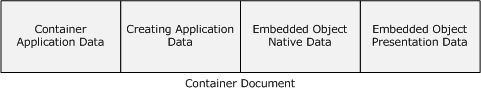 Figure 1: Embedded object container documentThe document contains data that is specific to the container application, an identifier of the creating application, the native data of the embedded object, and the presentation data of the embedded object. The native data allows the container application to pass the object back to its creating application for possible changes.The container application data is private to the container application and is not specified in this document. The rest of the data that make up the embedded object file format are specified in this document as follows:Creating Application IdentifierWhen using the OLE1.0 Format (section 1.3.3), the creating application identifier is specified in the ClassName field of the ObjectHeader structure (section 2.2.4).When using the OLE2.0 Format (section 1.3.3), the creating application identifier is specified as follows:For embedded objects, the creating application identifier is specified by the object class globally unique identifier (GUID) contained in the class identifier (CLSID) field of the Compound File Directory Entry ([MS-CFB] section 2.6.1) of the OLE Compound File Storage object ([MS-CFB] section 1.3) that contains the OLESTREAM structure (section 2.3.3) that specifies the embedded object.For linked objects, the creating application identifier is specified by the object class GUID contained in the Clsid field of the OLESTREAM structure (section 2.3.3) that specifies the linked object.Embedded Object Native DataWhen using the OLE1.0 Format (section 1.3.3), the embedded object native data is specified in the NativeData field of EmbeddedObject structure (section 2.2.5).When using the OLE2.0 Format (section 1.3.3), the embedded object native data is specified in the following two ways, which can be used interchangeably:An OLE Compound File Stream object that uses the name "\1Ole10Native" is created within the OLE Compound File Storage object that corresponds to the linked object or embedded object. The stream object is used to contain the native data, as specified in the NativeData field of the OLENativeStream structure (section 2.3.6).OLE Compound File Stream objects are created by the creating application within the OLE Compound File Storage object that corresponds to the linked object or embedded object. The stream objects are used to contain the native data. Such stream objects are private to the creating application and are not specified in this document.Embedded Object Presentation DataWhen using the OLE1.0 Format (section 1.3.3), the embedded object presentation data is specified in the Presentation field of EmbeddedObject structure (section 2.2.5).When using the OLE2.0 Format (section 1.3.3), the embedded object presentation data is specified in OLE Compound File Stream objects with names that contain the prefix "\2OlePres" within the OLE Compound File Storage object. The names correspond to the linked object or embedded object. Each of these streams contains an instance of the OLEPresentationStream structure (section 2.3.4).Linked ObjectsThe logical layout of a container document that contains a linked object is shown in the following figure: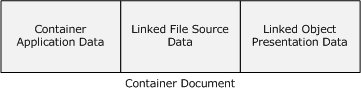 Figure 2: Linked object container documentThe document contains data that is specific to the container application, data that describes the source file that contains the linked object's native data, and the presentation data for the linked object. The document does not contain the native data of the linked object.The container application data is private to the container application and is not specified in this document. The rest of the data that make up the linked object format are specified in this document as follows:Linked File Source DataWhen using the OLE1.0 Format (section 1.3.3), the Linked File Source Data is specified in the TopicName and the NetworkName fields of the LinkedObject structure (section 2.2.6).When using the OLE2.0 Format (section 1.3.3), the Linked File Source Data is specified by the MonikerStream field of the OLEStream structure (section 2.3.3).Linked Object Presentation DataWhen using the OLE1.0 Format (section 1.3.3), the linked object presentation data is specified in the Presentation field of the LinkedObject structure (section 2.2.6).When using the OLE2.0 Format (section 1.3.3), the linked object presentation data is specified in the OLEPresentationStream structure (section 2.3.4).OLE1.0 and OLE2.0 FormatsThere are two different formats for representing linked objects and embedded objects within container documents. The first format is the OLE1.0 Format. This format predates the OLE Compound File technology (as specified in [MS-CFB]). When using the OLE1.0 Format, the linked object and embedded object data is laid out as a sequence of bytes within the container document. The data structures in section 2.2 specify the format of the data within the byte sequence.The second format is the OLE2.0 Format. This format uses the OLE Compound File technology (as specified in [MS-CFB]). When using the OLE2.0 Format, the container application creates an OLE Compound File Storage object ([MS-CFB] section 1.3) for each linked object or embedded object. The linked object or embedded object data is contained in this storage in the form of OLE Compound File Stream objects ([MS-CFB] section 1.3). The data structures in section 2.3 specify the format of the data contained in the stream objects.It is required that an application differentiate in advance whether it is processing a file that uses the OLE1.0 Format or the OLE2.0 Format. This information is local to the application and is not specified in this document.It is strongly advised that implementations of this specification use the OLE2.0 Format when creating container documents. The OLE1.0 Format is specified to allow only for backward-compatible implementations.Miscellaneous OLE2.0 StreamsIn addition to the OLE2.0 streams mentioned in sections 1.3.1 and 1.3.2, a container document can also include another OLE2.0 stream:CompObjStream (section 2.3.7).Clipboard FormatsThe users of container applications and creating applications can use the system clipboard to transfer data between applications. All data copied to a system clipboard has to conform to a format specification, known as a Clipboard Format. Each Clipboard Format is identified by a unique numeric format ID. Standard Clipboard FormatsThis specification uses a number of Clipboard Formats called the Standard Clipboard Formats. These are specified in section 2.1.1. A standard Clipboard Format is identified by a numeric ID as specified in section 2.1.1. Relationship to Protocols and Other StructuresThe OLE2.0 Format uses the OLE Compound File Streams (as specified in [MS-CFB]) to store linked object and embedded object data in container documents. Applicability StatementThe OLE File Format specification is appropriate when creating a single container document that contains data from multiple applications. It is applicable when one of the applications is the primary owner of the document and that application will always be asked to process the document first. It is not applicable if there are no applications with primary ownership of the document.Versioning and LocalizationThere is only one version of the OLE File Format Data Structure. This data structure does not define locale-specific processes or data.This document specifies two types of OLE File Formats: the OLE1.0 Format and the OLE2.0 Format. These two formats are independent and are not differentiated using a versioning mechanism.Vendor-Extensible FieldsThe Object Linking and Embedding Data Structures use HRESULT error codes.  These values are taken from the Windows error number space as specified in [MS-ERREF]. Vendors SHOULD<1> reuse those values with their indicated meaning. Choosing any other value runs the risk of a collision in the future.Registered Clipboard FormatsVendors can create their own Clipboard Formats, called Registered Clipboard Formats. A Registered Clipboard Format is identified by a string that contains the name of the Clipboard Format (as specified in section 2.1.1). Vendors can define their own Registered Clipboard Formats provided that the string that identifies the Registered Clipboard Format is prefixed with the "OleExternal" string literal.StructuresField types in packet diagrams are defined by the packet diagram and the field descriptions. All of the fields in packet diagrams use little-endian byte ordering unless otherwise stated. There is no alignment padding between fields unless otherwise specified.This protocol uses the following types specified in [MS-DTYP]:Data structures in this document make use of ANSI characters. This structure specification does not mandate the use of any particular ANSI code page.<2>Common Data TypesThis section describes the structures that are common to both the OLE1.0 Format and the OLE2.0 Format.Clipboard FormatsStandard Clipboard Formats and Registered Clipboard Formats (see sections 1.3.5.1 and 1.7.1 for more details) are used to identify presentation data formats.A standard clipboard format identifier is of type unsigned long.A registered clipboard format is identified by a LengthPrefixedAnsiString (section 2.1.4) or a LengthPrefixedUnicodeString (section 2.1.5).The Object Linking and Embedding (OLE) Data Structures: Structure Specification defines the following standard clipboard format values to be used to identify presentation data formats:In addition, an application or higher level protocol MAY supply registered clipboard formats (section 1.7.1) to identify custom presentation data formats.CLSID (Packet)The packet version of the CLSID structure represents a class identifier (CLSID) in a serialized manner.Data1 (4 bytes): This MUST be identical in meaning to the Data1 field specified in [MS-DTYP] section 2.3.4.Data2 (2 bytes): This MUST be identical in meaning to the Data2 field specified in [MS-DTYP] section 2.3.4.Data3 (2 bytes): This MUST be identical in meaning to the Data3 field specified in [MS-DTYP] section 2.3.4.Data4 (8 bytes): This MUST be identical in meaning to the Data4 field specified in [MS-DTYP] section 2.3.4.FILETIME (Packet)The FILETIME (Packet) structure represents a FILETIME as specified in [MS-DTYP] section 2.3.3.dwLowDateTime (4 bytes): This MUST be identical in meaning to the dwLowDateTime field specified in [MS-DTYP] section 2.3.3.dwHighDateTime (4 bytes): This MUST be identical in meaning to the dwHighDateTime field specified in [MS-DTYP] section 2.3.3.LengthPrefixedAnsiStringThis structure specifies a null-terminated American National Standards Institute (ANSI) character set string.Length (4 bytes): This MUST be set to the number of ANSI characters in the String field, including the terminating null character. Length MUST be set to 0x00000000 to indicate an empty string.String (variable): This MUST be a null-terminated ANSI string. LengthPrefixedUnicodeStringThis structure specifies a Unicode string.Length (4 bytes): This MUST be set to the number of Unicode characters in the String field, including the terminating null character. Length MUST be set to 0x00000000 to indicate an empty string.String (variable): (Optional.) This MUST be a Unicode string.DEVMODEAThis structure is identical to the DEVMODE structure specified in [MS-RPRN] section 2.2.1.1.1, except for the dmDeviceName and dmFormName  fields:dmDeviceName (4 bytes): This field is a 32-element array of 8-bit ANSI characters.dmFormName (4 bytes): This field is a 32-element array of 8-bit ANSI characters.dmSpecVersion (2 bytes): The version of initialization data specification on which the DEVMODE structure is based.dmDriverVersion (2 bytes): For printers, an optional, implementation-defined version of the printer driver. dmSize (2 bytes): The size, in bytes, of the DEVMODE structure. The size MUST NOT include the length of any private, printer driver–specific data that might follow the DEVMODE structure's public fields.dmDriverExtra (2 bytes): The size, in bytes, of the private printer driver data that follows this structure.dmFields (4 bytes): A bitfield that specifies the fields of the DEVMODE structure that have been initialized. If a bit is set, the corresponding field MUST be initialized and MUST be processed on receipt. If a bit is not set, the value of the corresponding field SHOULD be set to zero and MUST be ignored on receipt.dmOrientation (2 bytes): For printers, the orientation for output. If the DM_ORIENTATION bit is set in dmFields, this value MUST be specified.dmPaperSize (2 bytes): For printers, the size of the output media. If the DM_PAPERSIZE bit is set in dmFields, this value MUST be specified. The value of this field SHOULD be one of the following, or it MAY be a device-specific value that is greater than or equal to 0x0100.dmPaperLength (2 bytes): If the DM_PAPERLENGTH bit is set in the dmFields field, the value of this field specifies the length of the paper, in tenths of a millimeter, to use in the printer for which the job is destined.dmPaperWidth (2 bytes): If the DM_PAPERWIDTH bit is set in the dmFields field, the value of this field specifies the width of the paper, in tenths of a millimeter, to use in the printer for which the job is destined.dmScale (2 bytes): If the DM_SCALE bit is set in the dmFields field, the value of this field specifies the percentage factor by which the printed output is to be scaled.dmCopies (2 bytes): If the DM_COPIES bit is set in the dmFields field, the value of this field specifies the number of copies to be printed, if the device supports multiple-page copies.dmDefaultSource (2 bytes): If the DM_DEFAULTSOURCE bit is set in the dmFields field, the value of this field specifies the paper source.dmPrintQuality (2 bytes): If the DM_PRINTQUALITY bit is set in the dmFields field, the value of this field specifies the printer resolution. The value of this field MUST be either a positive value that specifies a device-dependent resolution in dots per inch (DPI) or one of the following four predefined device-independent values that are mapped to a device-specific resolution in an implementation-specific manner.dmColor (2 bytes): If the DM_COLOR bit is set in the dmFields field, the value of this field specifies the color mode to use with color printers.dmDuplex (2 bytes): If the DM_DUPLEX bit is set in the dmFields field, the value of this field specifies duplex or double-sided printing for printers that are capable of duplex printing.dmYResolution (2 bytes): If the DM_YRESOLUTION bit is set in the dmFields, the value of this field specifies the y-resolution, in dots per inch, of the printer.dmTTOption (2 bytes): If the DM_TTOPTION bit is set in the dmFields field, the value of this field specifies how TrueType fonts MUST be printed.dmCollate (2 bytes): If the DM_COLLATE bit is set in the dmFields field, the value of this field specifies whether collation MUST be used when printing multiple copies.reserved0 (2 bytes): A value that SHOULD be zero and MUST be ignored on receipt.reserved1 (4 bytes): A value that SHOULD be zero and MUST be ignored on receipt.reserved2 (4 bytes): A value that SHOULD be zero and MUST be ignored on receipt.reserved3 (4 bytes): A value that SHOULD be zero and MUST be ignored on receipt.dmNup (4 bytes): If the DM_NUP bit is set in the dmFields, the value of this field specifies the responsibility for performing page layout for N-Up Printing.reserved4 (4 bytes): A value that SHOULD be zero and MUST be ignored on receipt.dmICMMethod (4 bytes): If the DM_ICMMETHOD bit is set in the dmFields field, the value of this field specifies how Image Color Management (ICM) is handled. For a non-ICM application, this field determines if ICM is enabled or disabled. For ICM applications, the system examines this field to determine how to handle ICM support. For values see [MS-RPRN]section 2.2.2.1.dmICMIntent (4 bytes): If the DM_ICMINTENT bit is set in the dmFields field, the value of this field specifies which color matching method, or intent, MUST be used by default. This field is primarily for non-ICM applications. ICM applications can establish intents by using the ICM functions. For values see [MS-RPRN]section 2.2.2.1.dmMediaType (4 bytes): If the DM_MEDIATYPE bit is set in the dmFields field, the value of this field specifies the type of media to print on. For values see [MS-RPRN]section 2.2.2.1.dmDitherType (4 bytes): If the DM_DITHERTYPE bit is set in the dmFields field, the value of this field specifies how dithering is to be done. For values see [MS-RPRN]section 2.2.2.1.reserved5 (4 bytes): A value that SHOULD be zero and MUST be ignored on receipt.reserved6 (4 bytes): A value that SHOULD be zero and MUST be ignored on receipt.reserved7 (4 bytes): A value that SHOULD be zero and MUST be ignored on receipt.reserved8 (4 bytes): A value that SHOULD be zero and MUST be ignored on receipt.DVTARGETDEVICEThe DVTARGETDEVICE structure specifies information about a device (such as a display or printer device) that renders the presentation data.DriverNameOffSet (2 bytes): This MUST be set to the offset, in bytes, from the beginning of the structure to the DriverName field. If this field is set to 0x0000, the DriverName field MUST NOT be present.DeviceNameOffSet (2 bytes): This MUST be set to the offset, in bytes, from the beginning of the structure to the DeviceName field. If this field is set to 0x0000, the DeviceName field MUST NOT be present.PortNameOffSet (2 bytes): This MUST be set to the offset, in bytes, from the beginning of the structure to the PortName field. If this field is set to 0x00000, the PortName field MUST NOT be present.ExtDevModeOffSet (2 bytes): This MUST be set to the offset, in bytes, from the beginning of the structure to the ExtDevMode field. If this field is set to 0x0000, the ExtDevMode field MUST NOT be present. Any gaps between the end of this field and the beginning of the next field MUST be ignored on processing.DriverName (variable): This MUST be a null-terminated ANSI string that contains a hint on how to display or print presentation data. The creator of this data structure MUST NOT assume that it will be understood during processing. On processing, the hint MAY be ignored. Any gaps between the end of this field and the beginning of the next field MUST be ignored on processing.<3>DeviceName (variable): This MUST be a null-terminated ANSI string that contains a hint on how to display or print presentation data. The creator of this data structure MUST NOT assume that it will be understood during processing. On processing, the hint MAY be ignored. Any gaps between the end of this field and the beginning of the next field MUST be ignored on processing. This field is optional.<4>PortName (variable): This MUST be a null-terminated ANSI string that contains any arbitrary value and MUST be ignored on processing. Any gaps between the end of this field and the beginning of the next field MUST be ignored on processing. This field is optional.ExtDevMode (variable): This MUST contain a DEVMODEA structure (as specified in section 2.1.6). This field is optional.MetaFilePresentationDataWidthThis MUST be a long value that contains the width of a metafile (as specified in [MS-WMF] section 1.3.1) in logical units. The MM_ANISOTROPIC mapping mode (as specified in [MS-WMF] section 2.1.1.16) MUST be used to convert the logical units to physical units.MetaFilePresentationDataHeightThis MUST be a long value that contains the height of a metafile (as specified in [MS-WMF] section 1.3.1) in logical units. The MM_ANISOTROPIC mapping mode (as specified in [MS-WMF] section 2.1.1.16) MUST be used to convert the logical units to physical units.EnhancedMetaFilePresentationDataWidthThis MUST be a long value that contains the width of an Enhanced metafile (as specified in [MS-EMF] section 1.3.1) in logical units. The MM_HIMETRIC mapping mode (as specified in [MS-EMF] section 2.1.21) MUST be used to convert the logical units to physical units.EnhancedMetaFilePresentationDataHeightThis MUST be a long value that contains the height of an enhanced metafile (as specified in [MS-EMF] section 1.3.1) in logical units. The MM_HIMETRIC mapping mode (as specified in [MS-EMF] section 2.1.21) MUST be used to convert the logical units to physical units.DIBPresentationDataWidthThis MUST be a long value that contains the width of a Device Independent Bitmap object (as specified in [MS-WMF] section 2.2.2.9) in logical units. The MM_HIMETRIC mapping mode (as specified in [MS-WMF] section 2.1.1.16) MUST be used to convert the logical units to physical units.DIBPresentationDataHeightThis MUST be a long value that contains the height of a Device Independent Bitmap object (as specified in [MS-WMF] section 2.2.2.9) in logical units. The MM_HIMETRIC mapping mode (as specified in [MS-WMF] section 2.1.1.16) MUST be used to convert the logical units to physical units.OLE1.0 Format StructuresThis section specifies the data structures that constitute the OLE1.0 Format.PresentationObjectHeaderThe PresentationObjectHeader structure specifies the header for different types of presentation data structures.OLEVersion (4 bytes): This can be set to any arbitrary value and MUST be ignored on processing.FormatID (4 bytes): This MUST be set to 0x00000000 or 0x00000005. If this is set to 0x00000000, the ClassName field MUST NOT be present and this structure MUST NOT be contained by another structure. If this is a value other than 0x00000000 or 0x00000005, the PresentationObjectHeader structure is invalid.<5>ClassName (variable):  This MUST be a LengthPrefixedAnsiString (section 2.1.4) that identifies the type of the presentation data structure that follows the PresentationObjectHeader.There are two types of presentation objects. These are specified in sections 2.2.2 and 2.2.3.StandardPresentationObjectA StandardPresentationObject structure contains a PresentationObjectHeader structure (section 2.2.1). The ClassName field of the PresentationObjectHeader MUST be set to the case-sensitive values "METAFILEPICT", "DIB", or "BITMAP".Header (variable): This MUST be a PresentationObjectHeader (section 2.2.1). The FormatID field of the Header MUST NOT be set to 0x00000000 and the ClassName field of the Header MUST be set to the case-sensitive values "METAFILEPICT", "BITMAP", or "DIB". The ClassName field identifies the type of the presentation data structure that follows the StandardPresentationObject.Width (4 bytes): This MUST be set to the width of the presentation object. If the ClassName field of the Header is set to the case-sensitive value "METAFILEPICT", this MUST be a MetaFilePresentationDataWidth (section 2.1.8). If the ClassName field of the Header is set to either the case-sensitive value "BITMAP" or the case-sensitive value "DIB", this MUST be a DIBPresentationDataWidth (section 2.1.12).Height (4 bytes): This MUST be set to the height of the presentation object multiplied by the LONG (as specified in [MS-DTYP] section 2.2.27) value -1. If the ClassName field of the Header is set to the case-sensitive value "METAFILEPICT", this MUST be a MetaFilePresentationDataHeight (section 2.1.9). If the ClassName field of the Header is set to either the case-sensitive value "BITMAP" or the case-sensitive value "DIB", this MUST be a DIBPresentationDataHeight (section 2.1.13).There are three types of StandardPresentationObject. These are specified as follows.MetaFilePresentationObjectThe MetaFilePresentationObject structure specifies a presentation data type that is used to display linked objects or embedded objects in container applications. The presentation data is in the form of a Windows metafile (as specified in [MS-WMF] section 1.3.1).Header (variable): This MUST be a StandardPresentationObject (section 2.2.2). The ClassName field of the contained PresentationObjectHeader (section 2.2.1) MUST be set to the case-sensitive value "METAFILEPICT".PresentationDataSize (4 bytes): This MUST be an unsigned long integer set to the sum of the size, in bytes, of the PresentationData field and the number 8. If this field contains the value 8, the PresentationData field MUST NOT be present.Reserved1 (2 bytes): Reserved. This can be set to any arbitrary value and MUST be ignored on processing.Reserved2 (2 bytes): Reserved. This can be set to any arbitrary value and MUST be ignored on processing.Reserved3 (2 bytes): Reserved. This can be set to any arbitrary value and MUST be ignored on processing.Reserved4 (2 bytes): Reserved. This can be set to any arbitrary value and MUST be ignored on processing.PresentationData (variable):  This MUST be an array of bytes that contain a Windows metafile (as specified in [MS-WMF] section 1.3.1).BitmapPresentationObjectThe BitmapPresentationObject structure specifies a presentation data type that is used to display linked objects or embedded objects in container applications. The presentation data is in the form of a Bitmap16 Object structure (as specified in [MS-WMF] section 2.2.2.1).Header (variable): This MUST be a StandardPresentationObject (section 2.2.2). The ClassName field of the contained PresentationObjectHeader (section 2.2.1) MUST be set to the case-sensitive value "BITMAP".PresentationDataSize (4 bytes): This MUST be an unsigned long integer set to the size, in bytes, of the Bitmap field. If this field has the value 0, the Bitmap field MUST NOT be present.Bitmap (variable):  This MUST be a Bitmap16 Object structure as specified in [MS-WMF] section 2.2.2.1.DIBPresentationObjectThe DIBPresentationObject structure specifies a presentation data type that is used to display linked objects or embedded objects in container applications. The presentation data is in the form of a DeviceIndependentBitmap object structure (as specified in [MS-WMF] section 2.2.2.9).Header (variable): This MUST be a StandardPresentationObject (section 2.2.2). The ClassName field of the contained PresentationObjectHeader (section 2.2.1) MUST be set to the case-sensitive value "DIB".PresentationDataSize (4 bytes): This MUST be an unsigned long integer set to the size, in bytes, of the DIB field. If this field has the value 0, the DIB field MUST NOT be present.DIB (variable):  This MUST be a DeviceIndependentBitmap Object structure as specified in [MS-WMF] section 2.2.2.9.GenericPresentationObjectA GenericPresentationObject structure contains a PresentationObjectHeader structure (section 2.2.1). The ClassName field of the PresentationObjectHeader MUST NOT be set to "METAFILEPICT", "DIB", or "BITMAP".There are two types of GenericPresentationObject: the StandardClipboardFormatPresentationObject (section 2.2.3.2) and the RegisteredClipboardFormatPresentationObject (section 2.2.3.3).ClipboardFormatHeaderThe ClipboardFormatHeader structure specifies the header for the two types of GenericPresentationObject described as follows:Header (variable):  This MUST be a PresentationObjectHeader (section 2.2.1). The FormatID field of the PresentationObjectHeader MUST NOT be set to 0x00000000 and the ClassName field of the Header MUST NOT be set to "METAFILEPICT", "DIB", or "BITMAP".ClipboardFormat (4 bytes):  If this is set to 0x0000000, the ClipboardFormatHeader structure MUST be contained by a RegisteredClipboardFormatPresentationObject (see section 2.2.3.3). Otherwise, the ClipboardFormatHeader structure MUST be contained by a StandardClipboardFormatPresentationObject (see section 2.2.3.2). A value other than 0x00000000 MUST identify a standard clipboard format (section 1.3.5.1).StandardClipboardFormatPresentationObjectThe StandardClipboardFormatPresentationObject structure specifies a presentation data type that is used to display linked objects or embedded objects in container applications. The presentation data is identified using a standard clipboard format (section 1.3.5.1).Header (variable):  This MUST be a ClipboardFormatHeader (see section 2.2.3.1). The ClipboardFormat field MUST be set to a value other than 0x00000000.PresentationDataSize (4 bytes):  This MUST be an unsigned long integer set to the size, in bytes, of the PresentationData field.PresentationData (variable):  This MUST be an array of bytes that contains the presentation data. The format of the data is identified by the Clipboard Format contained in the Header field.If the Clipboard Format contains CF_DIB (section 2.1.1), the Data field MUST contain a DeviceIndependentBitmap Object structure (as specified in [MS-WMF] section 2.2.2.9).If the Clipboard Format contains CF_METAFILEPICT (section 2.1.1), the Data field MUST contain a Windows metafile (as specified in [MS-WMF] section 1.3.1). If, after processing the Data field the end of the stream has not been reached, then the Reserved2 field MUST be present.If the Clipboard Format contains CF_ENHMETAFILE (section 2.1.1), the Data field MUST contain an enhanced metafile (as specified in [MS-EMF] section 1.3.1).RegisteredClipboardFormatPresentationObjectThe RegisteredClipboardFormatPresentationObject structure specifies a presentation data type that is used to display linked objects or embedded objects in container applications. The presentation data is identified using a registered Clipboard Format (section 1.7.1).Header (variable):  This MUST be a ClipboardFormatHeader (see section 2.2.3.1). The ClipboardFormat field MUST be set to 0x00000000.StringFormatDataSize (4 bytes): This MUST be set to the size, in bytes, of the StringFormatData field.StringFormatData (variable):  This MUST be a LengthPrefixedAnsiString (section 2.1.4) or a LengthPrefixedUnicodeString (section 2.1.5), either of which contain a registered clipboard format name (section 1.7.1).PresentationDataSize (4 bytes):  This MUST be set to the size in, bytes, of the PresentationData field.PresentationData (variable):  This MUST be an array of bytes that contains the presentation data that is supplied by an application or a higher-level protocol.ObjectHeaderThe ObjectHeader structure specifies the headers for the LinkedObject (section 2.2.6) and EmbeddedObject (section 2.2.5) structures.OLEVersion (4 bytes): This can be set to any arbitrary value and MUST be ignored on receipt.FormatID (4 bytes): This MUST be set to 0x00000001 or 0x00000002. Otherwise, the ObjectHeader structure is invalid.<6>If this field is set to 0x00000001, the ObjectHeader structure MUST be contained by a LinkedObject structure (see section 2.2.6). If this field is set to 0x00000002, the ObjectHeader structure MUST be contained by an EmbeddedObject structure (see section 2.2.5).ClassName (variable): This MUST be a LengthPrefixedAnsiString (section 2.1.4) that contains a value identifying the creating application. The value is mapped to the creating application in an implementation-specific manner.<7>TopicName (variable): This MUST be a LengthPrefixedAnsiString (section 2.1.4). If the ObjectHeader structure is contained by an EmbeddedObject structure (see section 2.2.5), the TopicName field SHOULD contain an empty string and MUST be ignored on processing. If the ObjectHeader structure is contained by a LinkedObject structure (see section 2.2.6), the TopicName field MUST contain the absolute path name of the linked file. The path name either MUST start with a drive letter or MUST be in the Universal Naming Convention (UNC) format.ItemName (variable): This MUST be a LengthPrefixedAnsiString (section 2.1.4).If the ObjectHeader structure is contained by an EmbeddedObject structure (see section 2.2.5), the ItemName field SHOULD contain an empty string and MUST be ignored on processing.If the ObjectHeader structure is contained by a LinkedObject structure (see section 2.2.6),the ItemName field MUST contain a string that is used by the application or higher-level protocol to identify the item within the file to which is being linked. The format and meaning of the ItemName string is specific to the creating application and MUST be treated by other parties as an opaque string when processing this data structure. An example of such an item is an individual cell within a spreadsheet application.EmbeddedObjectThe EmbeddedObject structure specifies how an embedded object is laid out in a container document.Header (variable): This MUST be an ObjectHeader (section 2.2.4). The FormatID field of the Header MUST be set to 0x00000002.NativeDataSize (4 bytes): This MUST be set to the size of the NativeData field, in bytes.NativeData (variable): This must be an array of bytes that contains the native data.Presentation (variable): This MUST be a MetaFilePresentationObject (section 2.2.2.1), a BitmapPresentationObject (section 2.2.2.2), a DIBPresentationObject (section 2.2.2.3), a StandardClipboardFormatPresentationObject (section 2.2.3.2), or a RegisteredClipboardFormatPresentationObject (section 2.2.3.3).LinkedObjectThe LinkedObject structure specifies how a linked object is laid out in a container document.Header (variable): This MUST an ObjectHeader structure (section 2.2.4). The FormatID field of the Header MUST be set to 0x00000001.NetworkName (variable): This MUST be a LengthPrefixedAnsiString (section 2.1.4).If the TopicName field of the ObjectHeader structure contains a path that starts with a drive letter and if the drive letter is for a remote drive, the NetworkName field MUST contain the path name of the linked file in the Universal Naming Convention (UNC) format.Reserved (4 bytes): This MUST be set to 0x00000000.LinkUpdateOption (4 bytes): This field contains an implementation-specific hint supplied by the application or higher-level protocol responsible for creating the data structure. The hint MAY be ignored on processing of this data structure.<8>Presentation (variable): This MUST be a MetaFilePresentationObject (section 2.2.2.1), a BitmapPresentationObject (section 2.2.2.2), a DIBPresentationObject (section 2.2.2.3), a StandardClipboardFormatPresentationObject (section 2.2.3.2), or a RegisteredClipboardFormatPresentationObject (section 2.2.3.3).OLE2.0 Format StructuresThis section describes the data structures that constitute the OLE2.0 Format. The OLE2.0 Format is specified using Compound File Streams (as specified in [MS-CFB]).ClipboardFormatOrAnsiStringThe ClipboardFormatOrAnsiString structure specifies either a standard clipboard format (section 1.3.5.1) or a registered clipboard format as an ANSI string. MarkerOrLength (4 bytes): If this is set to 0x00000000, the FormatOrAnsiString field MUST NOT be present. If this field is set to 0xFFFFFFFF or 0xFFFFFFFE, the FormatOrAnsiString field MUST be 4 bytes in size and MUST contain a standard clipboard format identifier (section 2.1.1). If this set to a value other than 0x00000000, the FormatOrAnsiString field MUST be set to a null-terminated ANSI string containing the name of a registered clipboard format (section 2.1.1) and the MarkerOrLength field MUST be set to the number of ANSI characters in the FormatOrAnsiString field, including the terminating null character.FormatOrAnsiString (variable): This MUST be set to a value as specified by the MarkerOrLength field.ClipboardFormatOrUnicodeStringThe ClipboardFormatOrUnicodeString structure specifies either a standard clipboard format identifier (section 2.1.1) or a registered clipboard format as a Unicode string. MarkerOrLength (4 bytes): If this is set to 0x00000000, the FormatOrUnicodeString field MUST NOT be present. If this is set to 0xffffffff or 0xfffffffe, the FormatOrUnicodeString field MUST be 4 bytes in size and MUST contain a standard clipboard format identifier (section 2.1.1).Otherwise, the FormatOrUnicodeString field MUST be set to a Unicode string containing the name of a registered clipboard format (section 2.1.1) and the MarkerOrLength field MUST be set to the number of Unicode characters in the FormatOrUnicodeString field, including the terminating null character.FormatOrUnicodeString (variable): This MUST be set to a value as specified by the MarkerOrLength field.OLEStreamThe OLEStream structure is contained inside an OLE Compound File Stream object ([MS-CFB] section 1.3). The name of this Compound File Stream object is "\1Ole". The stream object is contained within the OLE Compound File Storage object ([MS-CFB] section 1.3) corresponding to the linked object or embedded object (see section 1.3.3). The OLEStream structure specifies whether the storage object is for a linked object or an embedded object. When this structure specifies a storage object for a linked object, it also specifies the reference to the linked object.Version (4 bytes): This MUST be set to 0x02000001. Otherwise, the OLEStream structure is invalid.<9>Flags (4 bytes): If this field is set to 0x00000001, the OLEStream structure MUST be for a linked object and the CLSID field of the Compound File Directory Entry ([MS-CFB] section 2.6.1) of the OLE Compound File Storage object ([MS-CFB] section 1.3) MUST be set to CLSID_StdOleLink ({00000300-0000-0000-C000-000000000046}). If this field is set to 0x00000000, then the OLEStream structure MUST be for an embedded object and the CLSID field of the Compound File Directory Entry ([MS-CFB] section 2.6.1) of the OLE Compound File Storage object ([MS-CFB] section 1.3) MUST be set to the object class GUID of the creating application.LinkUpdateOption (4 bytes): This field contains an implementation-specific hint supplied by the application or by a higher-level protocol that creates the data structure. The hint MAY be ignored on processing of this data structure.<11>Reserved1 (4 bytes): This MUST be set to 0x00000000. Otherwise, the OLEStream structure is invalid.<12>ReservedMonikerStreamSize (4 bytes): This MUST be set to the size, in bytes, of the ReservedMonikerStream field. If this field has a value 0x00000000, the ReservedMonikerStream field MUST NOT be present.ReservedMonikerStream (variable): This MUST be a MONIKERSTREAM structure (section 2.3.3.1) that can contain any arbitrary value and MUST be ignored on processing.Note  The fields that follow MUST NOT be present if the OLEStream structure is for an embedded object.RelativeSourceMonikerStreamSize (4 bytes): This MUST be set to the size, in bytes, of the RelativeSourceMonikerStream field. If this field has a value 0x00000000, the RelativeSourceMonikerStream field MUST NOT be present.RelativeSourceMonikerStream (variable): This MUST be a MONIKERSTREAM structure (section 2.3.3.1) that specifies the relative path to the linked object.AbsoluteSourceMonikerStreamSize (4 bytes): This MUST be set to the size, in bytes, of the AbsoluteSourceMonikerStream field. This field MUST NOT contain the value 0x00000000.AbsoluteSourceMonikerStream (variable): This MUST be a MONIKERSTREAM structure (section 2.3.3.1) that specifies the full path to the linked object.If the RelativeSourceMonikerStream field is present, it MUST be used by the container application instead of the AbsoluteSourceMonikerStream. If the RelativeSourceMonikerStream field is not present, the AbsoluteSourceMonikerStream MUST be used by the container application.ClsidIndicator (4 bytes): This MUST be the LONG (as specified in section 2.2.27 of [MS-DTYP]) value -1. Otherwise the OLEStream structure is invalid.<13>Clsid (16 bytes): This MUST be the CLSID (Packet) (section 2.1.2) containing the object class GUID of the creating application.ReservedDisplayName (4 bytes): This MUST be a LengthPrefixedUnicodeString (section 2.1.5) that can contain any arbitrary value and MUST be ignored on processing.Reserved2 (4 bytes): This can contain any arbitrary value and MUST be ignored on processing.LocalUpdateTime (4 bytes): This MUST be a FILETIME (Packet) (section 2.1.3) that contains the time when the container application last updated the RemoteUpdateTime field.LocalCheckUpdateTime (4 bytes): This MUST be a FILETIME (Packet) (section 2.1.3) that contains the time when the container application last checked the update time of the linked object.RemoteUpdateTime (4 bytes): This MUST be a FILETIME (Packet) (section 2.1.3) that contains the time when the linked object was last updated.MONIKERSTREAMThe MONIKERSTREAM structure specifies the reference to the linked object.Clsid (16 bytes):  This MUST be the packetized CLSID (section 2.1.2) of an implementation-specific object capable of processing the data contained in the StreamData field.StreamData (variable):  This MUST be an array of bytes that specifies the reference to the linked object. The value of this array is interpreted in an implementation-specific manner.<14>OLEPresentationStreamThe OLEPresentationStream structure is contained inside an OLE Compound File Stream object ([MS-CFB] section 1.3) within the OLE Compound File Storage object ([MS-CFB] section 1.3) that corresponds to the linked object or embedded object (see section 1.3.3). There MUST be no more than 999 presentation streams in the storage object. The name of the stream is a concatenation of the prefix "\2OlePres" followed by three numeric characters, each of which is in the range of numbers from '0'-'9'. Some examples of stream names are "\2OlePres000", "\2OlePres123", and "\2OlePres999". The OLEPresentationStream structure specifies the presentation data for linked and embedded objects.AnsiClipboardFormat (variable): This MUST be a ClipboardFormatOrAnsiString structure (section 2.3.1) that contains the Clipboard Format of the presentation data. If the MarkerOrLength field of the ClipboardFormatOrAnsiString structure contains 0x0000000, the OLEPresentationStream structure is invalid.<15>If the MarkerOrLength field contains a value other than 0xFFFFFFFF or 0xFFFFFFFE, the value MUST NOT be greater than 0x00000201. Otherwise, the OLEPresentationStream structure is invalid.<16>If the FormatOrAnsiString field of the ClipboardFormatOrAnsiString structure contains the value CF_BITMAP (section 1.3.5.1), the OLEPresentationStream structure is invalid.<17>TargetDeviceSize (4 bytes):  This MUST be set to a value greater than or equal to 0x00000004. If this is set to 0x00000004, the TargetDevice field MUST NOT be present. Otherwise, this MUST contain the size of the TargetDevice field in bytes. TargetDevice (variable):  This field MUST contain a DVTARGETDEVICE structure (as specified in section 2.1.7).Aspect (4 bytes):  This field contains an implementation-specific hint on how to render the presentation data on the screen. It MAY be ignored on processing.<18>Lindex (4 bytes): This field contains an implementation-specific hint on how to render the presentation data on the screen. It MAY be ignored on processing. <19>Advf (4 bytes): This field contains an implementation-specific hint on how to render the presentation data on the screen. It MAY be ignored on processing.<20> Reserved1 (4 bytes): This can contain any arbitrary value and MUST be ignored on processing.Width (4 bytes): This MUST contain the width in pixels of the presentation data. If the FormatOrAnsiString field of AnsiClipboardFormat contains CF_DIB (section 2.1.1), this MUST be a DIBPresentationWidth (section 2.1.12).If the FormatOrAnsiString field of AnsiClipboardFormat contains CF_METAFILEPICT (section 2.1.1), this MUST be a MetaFilePresentationDataWidth (section 2.1.8).If the FormatOrAnsiString field of AnsiClipboardFormat contains CF_ENHMETAFILE (section 2.1.1), this MUST be a EnhancedMetaFilePresentationDataWidth (section 2.1.10).Height (4 bytes): This MUST contain the height in pixels of the presentation data. If the FormatOrAnsiString field of AnsiClipboardFormat contains CF_DIB (section 2.1.1), this MUST be a DIBPresentationDataHeight (section 2.1.13).If the FormatOrAnsiString field of AnsiClipboardFormat contains CF_METAFILEPICT (section 2.1.1), this MUST be a MetaFilePresentationDataHeight (section 2.1.9).If the FormatOrAnsiString field of AnsiClipboardFormat contains CF_ENHMETAFILE (section 2.1.1), this MUST be a EnhancedMetaFilePresentationDataHeight (section 2.1.11). Size (4 bytes): This MUST contain the size, in bytes, of the Data field.Data (variable): This MUST contain the presentation data. If the FormatOrAnsiString field of AnsiClipboardFormat contains CF_DIB (section 2.1.1), the Data field MUST contain a DeviceIndependentBitmap Object structure as specified in [MS-WMF] section 2.2.2.9.If the FormatOrAnsiString field of AnsiClipboardFormat contains CF_METAFILEPICT (section 2.1.1), the Data field MUST contain a Windows metafile, as specified in [MS-WMF] section 1.3.1. If, after processing the Data field the end of the stream has not been reached, then the Reserved2 field MUST be present.If the FormatOrAnsiString field of AnsiClipboardFormat contains CF_ENHMETAFILE (section 2.1.1), the Data field MUST contain an Enhanced metafile as specified in [MS-WMF] section 1.3.1.If the FormatOrAnsiString field of AnsiClipboardFormat contains the name of a registered clipboard format (section 2.1.1), the format of the Data field is specified by the application or the higher level protocol.Reserved2 (18 bytes): This field MUST be present if the FormatOrAnsiString field of AnsiClipboardFormat contains CF_METAFILEPICT (section  2.1.1). Otherwise, this field MUST NOT be present. This field can contain any arbitrary value and MUST be ignored on receipt.TocSignature (4 bytes): If this field does not contain the value 0x494E414E, the TocEntry field MUST NOT be present.TocCount: This MUST contain the number of elements in the TocEntry array. If 0, the TocEntry structure MUST NOT be present.TocEntry: This MUST contain an array of TOCENTRY structures (section 2.3.5). The number of structures MUST be specified in the TocCount field. The first octet of an array element MUST immediately follow the last octet of the previous element without any alignment gaps.TOCENTRYThe TOCENTRY structure is used to specify the additional values of the attributes of the OLEPresentationStream structure.An OLEPresentationStream structure, if present, MUST have one or more values for attributes such as the Clipboard Format and the target device. AnsiClipboardFormat (variable):  This MUST be a ClipboardFormatOrAnsiString structure (section 2.3.1) containing the Clipboard Format of the presentation data.TargetDeviceSize (4 bytes):  This MUST contain the size, in bytes, of the TargetDevice field.Aspect (4 bytes):  This field contains an implementation-specific hint on how to render the presentation data on the screen. It MAY be ignored on processing.<21>Lindex (4 bytes): This field contains an implementation-specific hint on how to render the presentation data on the screen. It MAY be ignored on processing.<22>Tymed (4 bytes): This field MUST be ignored on processing.Reserved1 (12 bytes): This can contain any arbitrary value and MUST be ignored on processing.Advf (4 bytes):  This field contains an implementation-specific hint on how to render the presentation data on the screen. It MAY be ignored on processing.<23>Reserved2 (4 bytes):  This can contain any arbitrary value and MUST be ignored on processing.TargetDevice (variable): This field MUST contain a DVTARGETDEVICE structure (as specified in section 2.1.7).OLENativeStreamThe OLENativeStream structure is contained inside an OLE Compound File Stream object ([MS-CFB] section 1.3). The OLE Compound File Stream object is named "\1Ole10Native". The stream object is contained within the OLE Compound File Storage object ([MS-CFB] section 1.3) that corresponds to the linked object or embedded object (see section 1.3.3). This stream is present when native data from a container document in the OLE1.0 format is converted to the OLE2.0 format. The OLENativeStream structure specifies the native data for OLE1.0 embedded objects.NativeDataSize (4 bytes):  This MUST be set to the size, in bytes, of the NativeData field.NativeData (variable): This MUST be set to an array of bytes that contains the native data.CompObjHeaderThe CompObjHeader structure specifies the header of the CompObjStream structure (section 2.3.8).Reserved1 (4 bytes): This can be set to any arbitrary value and MUST be ignored on processing.Version (4 bytes): This can be set to any arbitrary value and MUST be ignored on processing.Reserved2 (20 bytes): This can be set to any arbitrary value and MUST be ignored on processing.CompObjStreamThe CompObjStream structure is contained inside of an OLE Compound File Stream (as specified in [MS-CFB]). The OLE Compound File Stream has the name "\1CompObj". The CompObjStream structure specifies the Clipboard Format and the display name of the linked object or embedded object.Header (28 bytes): This MUST be a CompObjHeader structure (section 2.3.7).AnsiUserType (variable): This MUST be a LengthPrefixedAnsiString structure (section 2.1.4) that contains a display name of the linked object or embedded object. AnsiClipboardFormat (variable): This MUST be a ClipboardFormatOrAnsiString structure (section 2.3.1) that contains the Clipboard Format of the linked object or embedded object. If the MarkerOrLength field of the ClipboardFormatOrAnsiString structure contains a value other than 0x00000000, 0xffffffff, or 0xfffffffe, the value MUST NOT be greater than 0x00000190. Otherwise the CompObjStream structure is invalid.<24>Reserved1 (variable): If present, this MUST be a LengthPrefixedAnsiString structure (section 2.1.4). If the Length field of the LengthPrefixedAnsiString contains a value of 0 or a value that is greater than 0x00000028 , the remaining fields of the structure starting with the String field of the LengthPrefixedAnsiString MUST be ignored on processing. If the String field of the LengthPrefixedAnsiString is not present, the remaining fields of the structure starting with the UnicodeMarker field MUST be ignored on processing.Otherwise, the String field of the LengthPrefixedAnsiString MUST be ignored on processing.UnicodeMarker (variable): If this field is present and is NOT set to 0x71B239F4, the remaining fields of the structure MUST be ignored on processing.UnicodeUserType (variable): This MUST be a LengthPrefixedUnicodeString structure (section 2.1.5) that contains a display name of the linked object or embedded object.<25>UnicodeClipboardFormat (variable): This MUST be a ClipboardFormatOrUnicodeString structure (section 2.3.2) that contains a Clipboard Format of the linked object or embedded object. If the MarkerOrLength field of the ClipboardFormatOrUnicodeString structure contains a value other than 0x00000000, 0xffffffff, or 0xfffffffe, the value MUST NOT be more than 0x00000190. Otherwise, the CompObjStream structure is invalid.Reserved2 (variable): This MUST be a LengthPrefixedUnicodeString (section 2.1.5). The String field of the LengthPrefixedUnicodeString can contain any arbitrary value and MUST be ignored on processing. Structure ExamplesOLEStream Structure - Embedded ObjectThis section describes the binary layout of an OLEStream (section 2.3.3) structure that represents an embedded object. OLEStream Structure - Linked ObjectThis section describes the binary layout of an OLEStream (section 2.3.3) structure that represents a linked object.OLEPresentationStream StructureThis section describes the binary layout of the OLEPresentationStream (section 2.3.4)structure.TOCENTRY StructureThis section describes the binary layout of the TOCENTRY (section 2.3.5) structure. OLENativeStream StructureThis section describes the binary layout of the OLENativeStream (section 2.3.6) structure.Security ConsiderationsNone.Appendix A: Product BehaviorThe information in this specification is applicable to the following Microsoft products or supplemental software. References to product versions include updates to those products.Windows NT 4.0 operating systemWindows 2000 operating systemWindows XP operating systemWindows Server 2003 operating systemWindows Vista operating systemWindows Server 2008 operating systemWindows 7 operating systemWindows Server 2008 R2 operating systemWindows 10 operating systemWindows Server 2016 operating systemWindows Server operating system Exceptions, if any, are noted in this section. If an update version, service pack or Knowledge Base (KB) number appears with a product name, the behavior changed in that update. The new behavior also applies to subsequent updates unless otherwise specified. If a product edition appears with the product version, behavior is different in that product edition.Unless otherwise specified, any statement of optional behavior in this specification that is prescribed using the terms "SHOULD" or "SHOULD NOT" implies product behavior in accordance with the SHOULD or SHOULD NOT prescription. Unless otherwise specified, the term "MAY" implies that the product does not follow the prescription.<1> Section 1.7: Windows only uses the values in [MS-ERREF].<2> Section 2: The Windows implementation of this structure uses the default system code page as the ANSI code page for this structure. For more information, see [MSDN-CP].<3> Section 2.1.7: In Windows, this field contains the name of the display or the printer driver as described in [MSDN-CREATEDC].<4> Section 2.1.7: In Windows, this field contains the name of the display or the printer driver as described in [MSDN-CREATEDC].<5> Section 2.2.1:  Windows will fail processing a PresentationObjectHeader structure with error CONVERT10_E_OLESTREAM_FMT (as specified in [MS-ERREF]) if the FormatID field is a value other than 0x00000000 or 0x00000005.<6> Section 2.2.4:  Windows will fail to process an ObjectHeader structure with error CONVERT10_E_OLESTREAM_FMT (as specified in [MS-ERREF]) if the FormatId field is a value other than 0x00000001 or 0x00000002.<7> Section 2.2.4:  In Windows the ClassName field contains the ProgID (see [MSDN-ProgID]) of a Component Object Model (COM) component (see [MSDN-COM]) belonging to the creating application.<8> Section 2.2.6: In Windows, this field contains values from the OLEUPDATE enumeration as described in [MSDN-OLEUPDATE].<9> Section 2.3.3: Windows will fail processing an OLEStream structure with error DV_E_CLIPFORMAT (as specified in [MS-ERREF]) if the value of the Version field is not 0x02000001.<10> Section 2.3.3: Windows caches the storage when the bit is set.<11> Section 2.3.3: In Windows, this field contains values from the OLEUPDATE enumeration as described in [MSDN-OLEUPDATE].<12> Section 2.3.3: Windows will fail to process such a structure with error DV_E_CLIPFORMAT (as specified in [MS-ERREF]) if the value of this field is not 0x02000001.<13> Section 2.3.3: Windows will fail processing such a structure with the error E_FAIL (as specified in [MS-ERREF]) if this field contains a value other than the LONG (as specified in section 2.2.27 of [MS-DTYP]) value -1.<14> Section 2.3.3.1:  In Windows, the CLSID present in the StreamData field is that of a COM (see [MSDN-COM]) object that implements the IPersistStream interface (see [MSDN-IPersistStream]) On receipt, Windows activates the COM object, obtains the IPersistStream interface and calls the Load method of the interface passing an IStream object reference (see [MSDN-IStream]) that encapsulates the StreamData field.<15> Section 2.3.4: Windows will fail to process the structure with the error DV_E_CLIPFORMAT (as specified in [MS-ERREF]) if the MarkerOrLength field contains 0x0000000.<16> Section 2.3.4: Windows will fail to process the structure with the error DV_E_CLIPFORMAT (as specified in [MS-ERREF]) if the MarkerOrLength field contains a value other than 0xffffffff or 0xfffffffe and the value is greater than 0x00000201.<17> Section 2.3.4: Windows will fail to process the structure with the error DV_E_CLIPFORMAT (as specified in [MS-ERREF]) if the FormatOrAnsiString field contains the value CF_BITMAP.<18> Section 2.3.4: In Windows, this field contains values from the DVASPECT enumeration as described in [MSDN-DVAPSECT].<19> Section 2.3.4: In Windows, this field contains the lindex value as described in [MSDN-FRMATCLNDX].<20> Section 2.3.4: In Windows, this field contains values from the ADVF enumeration as described in [MSDN-ADVF].<21> Section 2.3.5: In Windows, this field contains values from the DVASPECT enumeration as described in [MSDN-DVAPSECT]<22> Section 2.3.5: In Windows, this field contains the FORMATETCLINDEX value as described in [MSDN-FRMATCLNDX].<23> Section 2.3.5: In Windows, this field contains values from the ADVF enumeration as described in [MSDN-ADVF].<24> Section 2.3.8: Windows will fail to process the structure with the error DV_E_CLIPFORMAT (as specified in [MS-ERREF]) if the MarkerOrLength field contains a value other than 0x00000000, 0xffffffff, or 0xfffffffe and the value is greater than 0x00000190.<25> Section 2.3.8: Windows will fail to process the structure with the error DV_E_CLIPFORMAT (as specified in [MS-ERREF]) if the MarkerOrLength field of the LengthPrefixedUnicodeString structure contains a value other than 0x00000000, 0xffffffff, or 0xfffffffe and the value is greater than 0x00000190.Change TrackingThis section identifies changes that were made to this document since the last release. Changes are classified as Major, Minor, or None. The revision class Major means that the technical content in the document was significantly revised. Major changes affect protocol interoperability or implementation. Examples of major changes are:A document revision that incorporates changes to interoperability requirements.A document revision that captures changes to protocol functionality.The revision class Minor means that the meaning of the technical content was clarified. Minor changes do not affect protocol interoperability or implementation. Examples of minor changes are updates to clarify ambiguity at the sentence, paragraph, or table level.The revision class None means that no new technical changes were introduced. Minor editorial and formatting changes may have been made, but the relevant technical content is identical to the last released version.The changes made to this document are listed in the following table. For more information, please contact dochelp@microsoft.com.IndexAApplicability 12BBitmapPresentationObject packet 22CChange tracking 48Clipboard Format 11ClipboardFormatHeader packet 23ClipboardFormatOrAnsiString packet 28ClipboardFormatOrUnicodeString packet 28CLSID packet 13Common data types 13Common data types and fields 13CompObjHeader packet 36CompObjStream packet 36DData types 13Data types and fields - common 13Details   common data types and fields 13DEVMODEA packet 15DIBPresentationObject packet 22DVTARGETDEVICE packet 18EEmbedded objects 9EmbeddedObject packet (section 2.2.5 26, section 2.2.6 27)Examples   OLENativeStream Structure 44   OLEPresentationStream Structure 42   OLEStream Structure - Embedded Object 39   OLEStream Structure - Linked Object 39   TOCENTRY Structure 43Examples - overview 39FFields - vendor-extensible 12FILETIME packet 14Format   Clipboard 11   OLE1.0 (section 1.3.3 11, section 2.2 20)   OLE2.0 (section 1.3.3 11, section 2.3 28)GGlossary 6IImplementer - security considerations 45Informative references 8Introduction 6LLengthPrefixedAnsiString packet 14LengthPrefixedUnicodeString packet 15Linked objects 10Localization 12MMetaFilePresentationObject packet 21MONIKERSTREAM packet 31NNormative references 8OObjectHeader packet 25Objects   embedded 9   linked 10OLE1.0 Format (section 1.3.3 11, section 2.2 20)OLE2.0 Format (section 1.3.3 11, section 2.3 28)OLE2.0 streams 11OLENativeStream packet 35OLENativeStream Structure example 44OLEPresentationStream packet 32OLEPresentationStream Structure example 42OLEStream packet 29OLEStream Structure - Embedded Object example 39OLEStream Structure - Linked Object example 39Overview 13Overview (synopsis) 9PPresentationObjectHeader packet 20Product behavior 46RReferences 8   informative 8   normative 8RegisteredClipboardFormatPresentationObject packet 24Relationship to protocols and other structures 11SSecurity 45Security - implementer considerations 45StandardClipboardFormatPresentationObject packet 24StandardPresentationObject packet 20Streams - OLE2.0 11Structures   overview 13TTOCENTRY packet 34TOCENTRY Structure example 43Tracking changes 48VVendor-extensible fields 12Versioning 12DateRevision HistoryRevision ClassComments4/8/20080.1NewVersion 0.1 release6/20/20080.1.1EditorialChanged language and formatting in the technical content.7/25/20080.1.2EditorialChanged language and formatting in the technical content.8/29/20081.0MajorUpdated and revised the technical content.10/24/20081.0.1EditorialChanged language and formatting in the technical content.12/5/20081.1MinorClarified the meaning of the technical content.1/16/20091.1.1EditorialChanged language and formatting in the technical content.2/27/20091.1.2EditorialChanged language and formatting in the technical content.4/10/20091.1.3EditorialChanged language and formatting in the technical content.5/22/20091.1.4EditorialChanged language and formatting in the technical content.7/2/20091.1.5EditorialChanged language and formatting in the technical content.8/14/20092.0MajorUpdated and revised the technical content.9/25/20093.0MajorUpdated and revised the technical content.11/6/20093.0.1EditorialChanged language and formatting in the technical content.12/18/20093.0.2EditorialChanged language and formatting in the technical content.1/29/20104.0MajorUpdated and revised the technical content.3/12/20104.0.1EditorialChanged language and formatting in the technical content.4/23/20105.0MajorUpdated and revised the technical content.6/4/20105.0.1EditorialChanged language and formatting in the technical content.7/16/20105.0.1NoneNo changes to the meaning, language, or formatting of the technical content.8/27/20105.0.1NoneNo changes to the meaning, language, or formatting of the technical content.10/8/20105.0.1NoneNo changes to the meaning, language, or formatting of the technical content.11/19/20105.0.1NoneNo changes to the meaning, language, or formatting of the technical content.1/7/20115.0.1NoneNo changes to the meaning, language, or formatting of the technical content.2/11/20115.0.1NoneNo changes to the meaning, language, or formatting of the technical content.3/25/20115.0.1NoneNo changes to the meaning, language, or formatting of the technical content.5/6/20115.0.1NoneNo changes to the meaning, language, or formatting of the technical content.6/17/20115.1MinorClarified the meaning of the technical content.9/23/20115.1NoneNo changes to the meaning, language, or formatting of the technical content.12/16/20115.1NoneNo changes to the meaning, language, or formatting of the technical content.3/30/20125.1NoneNo changes to the meaning, language, or formatting of the technical content.7/12/20125.1NoneNo changes to the meaning, language, or formatting of the technical content.10/25/20126.0MajorUpdated and revised the technical content.1/31/20136.0NoneNo changes to the meaning, language, or formatting of the technical content.8/8/20136.0NoneNo changes to the meaning, language, or formatting of the technical content.11/14/20136.0NoneNo changes to the meaning, language, or formatting of the technical content.2/13/20146.0NoneNo changes to the meaning, language, or formatting of the technical content.5/15/20146.0NoneNo changes to the meaning, language, or formatting of the technical content.6/30/20157.0MajorSignificantly changed the technical content.10/16/20157.0NoneNo changes to the meaning, language, or formatting of the technical content.7/14/20167.0NoneNo changes to the meaning, language, or formatting of the technical content.6/1/20177.0NoneNo changes to the meaning, language, or formatting of the technical content.9/15/20178.0MajorSignificantly changed the technical content. Type  Reference HRESULT[MS-DTYP] section 2.2.18LONG[MS-DTYP] section 2.2.27FILETIME[MS-DTYP] section 2.3.3 Name  Value  Presentation Data Format CF_BITMAP0x00000002Bitmap16 Object structure (as specified in [MS-WMF] section 2.2.2.1)CF_METAFILEPICT0x00000003Windows metafile (as specified in [MS-WMF] section 1.3.1)CF_DIB0x00000008DeviceIndependentBitmap Object structure (as specified in [MS-WMF] section 2.2.2.9)CF_ENHMETAFILE0x0000000EEnhanced Metafile (as specified in [MS-EMF] section 1.3.1)01234567891012345678920123456789301Data1Data1Data1Data1Data1Data1Data1Data1Data1Data1Data1Data1Data1Data1Data1Data1Data1Data1Data1Data1Data1Data1Data1Data1Data1Data1Data1Data1Data1Data1Data1Data1Data2Data2Data2Data2Data2Data2Data2Data2Data2Data2Data2Data2Data2Data2Data2Data2Data3Data3Data3Data3Data3Data3Data3Data3Data3Data3Data3Data3Data3Data3Data3Data3Data4Data4Data4Data4Data4Data4Data4Data4Data4Data4Data4Data4Data4Data4Data4Data4Data4Data4Data4Data4Data4Data4Data4Data4Data4Data4Data4Data4Data4Data4Data4Data4................................................................................................01234567891012345678920123456789301dwLowDateTimedwLowDateTimedwLowDateTimedwLowDateTimedwLowDateTimedwLowDateTimedwLowDateTimedwLowDateTimedwLowDateTimedwLowDateTimedwLowDateTimedwLowDateTimedwLowDateTimedwLowDateTimedwLowDateTimedwLowDateTimedwLowDateTimedwLowDateTimedwLowDateTimedwLowDateTimedwLowDateTimedwLowDateTimedwLowDateTimedwLowDateTimedwLowDateTimedwLowDateTimedwLowDateTimedwLowDateTimedwLowDateTimedwLowDateTimedwLowDateTimedwLowDateTimedwHighDateTimedwHighDateTimedwHighDateTimedwHighDateTimedwHighDateTimedwHighDateTimedwHighDateTimedwHighDateTimedwHighDateTimedwHighDateTimedwHighDateTimedwHighDateTimedwHighDateTimedwHighDateTimedwHighDateTimedwHighDateTimedwHighDateTimedwHighDateTimedwHighDateTimedwHighDateTimedwHighDateTimedwHighDateTimedwHighDateTimedwHighDateTimedwHighDateTimedwHighDateTimedwHighDateTimedwHighDateTimedwHighDateTimedwHighDateTimedwHighDateTimedwHighDateTime01234567891012345678920123456789301LengthLengthLengthLengthLengthLengthLengthLengthLengthLengthLengthLengthLengthLengthLengthLengthLengthLengthLengthLengthLengthLengthLengthLengthLengthLengthLengthLengthLengthLengthLengthLengthString (variable)String (variable)String (variable)String (variable)String (variable)String (variable)String (variable)String (variable)String (variable)String (variable)String (variable)String (variable)String (variable)String (variable)String (variable)String (variable)String (variable)String (variable)String (variable)String (variable)String (variable)String (variable)String (variable)String (variable)String (variable)String (variable)String (variable)String (variable)String (variable)String (variable)String (variable)String (variable)................................................................................................01234567891012345678920123456789301LengthLengthLengthLengthLengthLengthLengthLengthLengthLengthLengthLengthLengthLengthLengthLengthLengthLengthLengthLengthLengthLengthLengthLengthLengthLengthLengthLengthLengthLengthLengthLengthString (variable)String (variable)String (variable)String (variable)String (variable)String (variable)String (variable)String (variable)String (variable)String (variable)String (variable)String (variable)String (variable)String (variable)String (variable)String (variable)String (variable)String (variable)String (variable)String (variable)String (variable)String (variable)String (variable)String (variable)String (variable)String (variable)String (variable)String (variable)String (variable)String (variable)String (variable)String (variable)................................................................................................01234567891012345678920123456789301dmDeviceNamedmDeviceNamedmDeviceNamedmDeviceNamedmDeviceNamedmDeviceNamedmDeviceNamedmDeviceNamedmDeviceNamedmDeviceNamedmDeviceNamedmDeviceNamedmDeviceNamedmDeviceNamedmDeviceNamedmDeviceNamedmDeviceNamedmDeviceNamedmDeviceNamedmDeviceNamedmDeviceNamedmDeviceNamedmDeviceNamedmDeviceNamedmDeviceNamedmDeviceNamedmDeviceNamedmDeviceNamedmDeviceNamedmDeviceNamedmDeviceNamedmDeviceNamedmFormNamedmFormNamedmFormNamedmFormNamedmFormNamedmFormNamedmFormNamedmFormNamedmFormNamedmFormNamedmFormNamedmFormNamedmFormNamedmFormNamedmFormNamedmFormNamedmFormNamedmFormNamedmFormNamedmFormNamedmFormNamedmFormNamedmFormNamedmFormNamedmFormNamedmFormNamedmFormNamedmFormNamedmFormNamedmFormNamedmFormNamedmFormNamedmSpecVersiondmSpecVersiondmSpecVersiondmSpecVersiondmSpecVersiondmSpecVersiondmSpecVersiondmSpecVersiondmSpecVersiondmSpecVersiondmSpecVersiondmSpecVersiondmSpecVersiondmSpecVersiondmSpecVersiondmSpecVersiondmDriverVersiondmDriverVersiondmDriverVersiondmDriverVersiondmDriverVersiondmDriverVersiondmDriverVersiondmDriverVersiondmDriverVersiondmDriverVersiondmDriverVersiondmDriverVersiondmDriverVersiondmDriverVersiondmDriverVersiondmDriverVersiondmSizedmSizedmSizedmSizedmSizedmSizedmSizedmSizedmSizedmSizedmSizedmSizedmSizedmSizedmSizedmSizedmDriverExtradmDriverExtradmDriverExtradmDriverExtradmDriverExtradmDriverExtradmDriverExtradmDriverExtradmDriverExtradmDriverExtradmDriverExtradmDriverExtradmDriverExtradmDriverExtradmDriverExtradmDriverExtradmFieldsdmFieldsdmFieldsdmFieldsdmFieldsdmFieldsdmFieldsdmFieldsdmFieldsdmFieldsdmFieldsdmFieldsdmFieldsdmFieldsdmFieldsdmFieldsdmFieldsdmFieldsdmFieldsdmFieldsdmFieldsdmFieldsdmFieldsdmFieldsdmFieldsdmFieldsdmFieldsdmFieldsdmFieldsdmFieldsdmFieldsdmFieldsdmOrientationdmOrientationdmOrientationdmOrientationdmOrientationdmOrientationdmOrientationdmOrientationdmOrientationdmOrientationdmOrientationdmOrientationdmOrientationdmOrientationdmOrientationdmOrientationdmPaperSizedmPaperSizedmPaperSizedmPaperSizedmPaperSizedmPaperSizedmPaperSizedmPaperSizedmPaperSizedmPaperSizedmPaperSizedmPaperSizedmPaperSizedmPaperSizedmPaperSizedmPaperSizedmPaperLengthdmPaperLengthdmPaperLengthdmPaperLengthdmPaperLengthdmPaperLengthdmPaperLengthdmPaperLengthdmPaperLengthdmPaperLengthdmPaperLengthdmPaperLengthdmPaperLengthdmPaperLengthdmPaperLengthdmPaperLengthdmPaperWidthdmPaperWidthdmPaperWidthdmPaperWidthdmPaperWidthdmPaperWidthdmPaperWidthdmPaperWidthdmPaperWidthdmPaperWidthdmPaperWidthdmPaperWidthdmPaperWidthdmPaperWidthdmPaperWidthdmPaperWidthdmScaledmScaledmScaledmScaledmScaledmScaledmScaledmScaledmScaledmScaledmScaledmScaledmScaledmScaledmScaledmScaledmCopiesdmCopiesdmCopiesdmCopiesdmCopiesdmCopiesdmCopiesdmCopiesdmCopiesdmCopiesdmCopiesdmCopiesdmCopiesdmCopiesdmCopiesdmCopiesdmDefaultSourcedmDefaultSourcedmDefaultSourcedmDefaultSourcedmDefaultSourcedmDefaultSourcedmDefaultSourcedmDefaultSourcedmDefaultSourcedmDefaultSourcedmDefaultSourcedmDefaultSourcedmDefaultSourcedmDefaultSourcedmDefaultSourcedmDefaultSourcedmPrintQualitydmPrintQualitydmPrintQualitydmPrintQualitydmPrintQualitydmPrintQualitydmPrintQualitydmPrintQualitydmPrintQualitydmPrintQualitydmPrintQualitydmPrintQualitydmPrintQualitydmPrintQualitydmPrintQualitydmPrintQualitydmColordmColordmColordmColordmColordmColordmColordmColordmColordmColordmColordmColordmColordmColordmColordmColordmDuplexdmDuplexdmDuplexdmDuplexdmDuplexdmDuplexdmDuplexdmDuplexdmDuplexdmDuplexdmDuplexdmDuplexdmDuplexdmDuplexdmDuplexdmDuplexdmYResolutiondmYResolutiondmYResolutiondmYResolutiondmYResolutiondmYResolutiondmYResolutiondmYResolutiondmYResolutiondmYResolutiondmYResolutiondmYResolutiondmYResolutiondmYResolutiondmYResolutiondmYResolutiondmTTOptiondmTTOptiondmTTOptiondmTTOptiondmTTOptiondmTTOptiondmTTOptiondmTTOptiondmTTOptiondmTTOptiondmTTOptiondmTTOptiondmTTOptiondmTTOptiondmTTOptiondmTTOptiondmCollatedmCollatedmCollatedmCollatedmCollatedmCollatedmCollatedmCollatedmCollatedmCollatedmCollatedmCollatedmCollatedmCollatedmCollatedmCollatereserved0reserved0reserved0reserved0reserved0reserved0reserved0reserved0reserved0reserved0reserved0reserved0reserved0reserved0reserved0reserved0reserved1reserved1reserved1reserved1reserved1reserved1reserved1reserved1reserved1reserved1reserved1reserved1reserved1reserved1reserved1reserved1reserved1reserved1reserved1reserved1reserved1reserved1reserved1reserved1reserved1reserved1reserved1reserved1reserved1reserved1reserved1reserved1reserved2reserved2reserved2reserved2reserved2reserved2reserved2reserved2reserved2reserved2reserved2reserved2reserved2reserved2reserved2reserved2reserved2reserved2reserved2reserved2reserved2reserved2reserved2reserved2reserved2reserved2reserved2reserved2reserved2reserved2reserved2reserved2reserved3reserved3reserved3reserved3reserved3reserved3reserved3reserved3reserved3reserved3reserved3reserved3reserved3reserved3reserved3reserved3reserved3reserved3reserved3reserved3reserved3reserved3reserved3reserved3reserved3reserved3reserved3reserved3reserved3reserved3reserved3reserved3dmNupdmNupdmNupdmNupdmNupdmNupdmNupdmNupdmNupdmNupdmNupdmNupdmNupdmNupdmNupdmNupdmNupdmNupdmNupdmNupdmNupdmNupdmNupdmNupdmNupdmNupdmNupdmNupdmNupdmNupdmNupdmNupreserved4reserved4reserved4reserved4reserved4reserved4reserved4reserved4reserved4reserved4reserved4reserved4reserved4reserved4reserved4reserved4reserved4reserved4reserved4reserved4reserved4reserved4reserved4reserved4reserved4reserved4reserved4reserved4reserved4reserved4reserved4reserved4dmICMMethoddmICMMethoddmICMMethoddmICMMethoddmICMMethoddmICMMethoddmICMMethoddmICMMethoddmICMMethoddmICMMethoddmICMMethoddmICMMethoddmICMMethoddmICMMethoddmICMMethoddmICMMethoddmICMMethoddmICMMethoddmICMMethoddmICMMethoddmICMMethoddmICMMethoddmICMMethoddmICMMethoddmICMMethoddmICMMethoddmICMMethoddmICMMethoddmICMMethoddmICMMethoddmICMMethoddmICMMethoddmICMIntentdmICMIntentdmICMIntentdmICMIntentdmICMIntentdmICMIntentdmICMIntentdmICMIntentdmICMIntentdmICMIntentdmICMIntentdmICMIntentdmICMIntentdmICMIntentdmICMIntentdmICMIntentdmICMIntentdmICMIntentdmICMIntentdmICMIntentdmICMIntentdmICMIntentdmICMIntentdmICMIntentdmICMIntentdmICMIntentdmICMIntentdmICMIntentdmICMIntentdmICMIntentdmICMIntentdmICMIntentdmMediaTypedmMediaTypedmMediaTypedmMediaTypedmMediaTypedmMediaTypedmMediaTypedmMediaTypedmMediaTypedmMediaTypedmMediaTypedmMediaTypedmMediaTypedmMediaTypedmMediaTypedmMediaTypedmMediaTypedmMediaTypedmMediaTypedmMediaTypedmMediaTypedmMediaTypedmMediaTypedmMediaTypedmMediaTypedmMediaTypedmMediaTypedmMediaTypedmMediaTypedmMediaTypedmMediaTypedmMediaTypedmDitherTypedmDitherTypedmDitherTypedmDitherTypedmDitherTypedmDitherTypedmDitherTypedmDitherTypedmDitherTypedmDitherTypedmDitherTypedmDitherTypedmDitherTypedmDitherTypedmDitherTypedmDitherTypedmDitherTypedmDitherTypedmDitherTypedmDitherTypedmDitherTypedmDitherTypedmDitherTypedmDitherTypedmDitherTypedmDitherTypedmDitherTypedmDitherTypedmDitherTypedmDitherTypedmDitherTypedmDitherTypereserved5reserved5reserved5reserved5reserved5reserved5reserved5reserved5reserved5reserved5reserved5reserved5reserved5reserved5reserved5reserved5reserved5reserved5reserved5reserved5reserved5reserved5reserved5reserved5reserved5reserved5reserved5reserved5reserved5reserved5reserved5reserved5reserved6reserved6reserved6reserved6reserved6reserved6reserved6reserved6reserved6reserved6reserved6reserved6reserved6reserved6reserved6reserved6reserved6reserved6reserved6reserved6reserved6reserved6reserved6reserved6reserved6reserved6reserved6reserved6reserved6reserved6reserved6reserved6reserved7reserved7reserved7reserved7reserved7reserved7reserved7reserved7reserved7reserved7reserved7reserved7reserved7reserved7reserved7reserved7reserved7reserved7reserved7reserved7reserved7reserved7reserved7reserved7reserved7reserved7reserved7reserved7reserved7reserved7reserved7reserved7reserved8reserved8reserved8reserved8reserved8reserved8reserved8reserved8reserved8reserved8reserved8reserved8reserved8reserved8reserved8reserved8reserved8reserved8reserved8reserved8reserved8reserved8reserved8reserved8reserved8reserved8reserved8reserved8reserved8reserved8reserved8reserved801234567891012345678920123456789301DriverNameOffSetDriverNameOffSetDriverNameOffSetDriverNameOffSetDriverNameOffSetDriverNameOffSetDriverNameOffSetDriverNameOffSetDriverNameOffSetDriverNameOffSetDriverNameOffSetDriverNameOffSetDriverNameOffSetDriverNameOffSetDriverNameOffSetDriverNameOffSetDeviceNameOffSetDeviceNameOffSetDeviceNameOffSetDeviceNameOffSetDeviceNameOffSetDeviceNameOffSetDeviceNameOffSetDeviceNameOffSetDeviceNameOffSetDeviceNameOffSetDeviceNameOffSetDeviceNameOffSetDeviceNameOffSetDeviceNameOffSetDeviceNameOffSetDeviceNameOffSetPortNameOffSetPortNameOffSetPortNameOffSetPortNameOffSetPortNameOffSetPortNameOffSetPortNameOffSetPortNameOffSetPortNameOffSetPortNameOffSetPortNameOffSetPortNameOffSetPortNameOffSetPortNameOffSetPortNameOffSetPortNameOffSetExtDevModeOffSetExtDevModeOffSetExtDevModeOffSetExtDevModeOffSetExtDevModeOffSetExtDevModeOffSetExtDevModeOffSetExtDevModeOffSetExtDevModeOffSetExtDevModeOffSetExtDevModeOffSetExtDevModeOffSetExtDevModeOffSetExtDevModeOffSetExtDevModeOffSetExtDevModeOffSetDriverName (variable)DriverName (variable)DriverName (variable)DriverName (variable)DriverName (variable)DriverName (variable)DriverName (variable)DriverName (variable)DriverName (variable)DriverName (variable)DriverName (variable)DriverName (variable)DriverName (variable)DriverName (variable)DriverName (variable)DriverName (variable)DriverName (variable)DriverName (variable)DriverName (variable)DriverName (variable)DriverName (variable)DriverName (variable)DriverName (variable)DriverName (variable)DriverName (variable)DriverName (variable)DriverName (variable)DriverName (variable)DriverName (variable)DriverName (variable)DriverName (variable)DriverName (variable)................................................................................................DeviceName (variable)DeviceName (variable)DeviceName (variable)DeviceName (variable)DeviceName (variable)DeviceName (variable)DeviceName (variable)DeviceName (variable)DeviceName (variable)DeviceName (variable)DeviceName (variable)DeviceName (variable)DeviceName (variable)DeviceName (variable)DeviceName (variable)DeviceName (variable)DeviceName (variable)DeviceName (variable)DeviceName (variable)DeviceName (variable)DeviceName (variable)DeviceName (variable)DeviceName (variable)DeviceName (variable)DeviceName (variable)DeviceName (variable)DeviceName (variable)DeviceName (variable)DeviceName (variable)DeviceName (variable)DeviceName (variable)DeviceName (variable)................................................................................................PortName (variable)PortName (variable)PortName (variable)PortName (variable)PortName (variable)PortName (variable)PortName (variable)PortName (variable)PortName (variable)PortName (variable)PortName (variable)PortName (variable)PortName (variable)PortName (variable)PortName (variable)PortName (variable)PortName (variable)PortName (variable)PortName (variable)PortName (variable)PortName (variable)PortName (variable)PortName (variable)PortName (variable)PortName (variable)PortName (variable)PortName (variable)PortName (variable)PortName (variable)PortName (variable)PortName (variable)PortName (variable)................................................................................................ExtDevMode (variable)ExtDevMode (variable)ExtDevMode (variable)ExtDevMode (variable)ExtDevMode (variable)ExtDevMode (variable)ExtDevMode (variable)ExtDevMode (variable)ExtDevMode (variable)ExtDevMode (variable)ExtDevMode (variable)ExtDevMode (variable)ExtDevMode (variable)ExtDevMode (variable)ExtDevMode (variable)ExtDevMode (variable)ExtDevMode (variable)ExtDevMode (variable)ExtDevMode (variable)ExtDevMode (variable)ExtDevMode (variable)ExtDevMode (variable)ExtDevMode (variable)ExtDevMode (variable)ExtDevMode (variable)ExtDevMode (variable)ExtDevMode (variable)ExtDevMode (variable)ExtDevMode (variable)ExtDevMode (variable)ExtDevMode (variable)ExtDevMode (variable)................................................................................................01234567891012345678920123456789301OLEVersionOLEVersionOLEVersionOLEVersionOLEVersionOLEVersionOLEVersionOLEVersionOLEVersionOLEVersionOLEVersionOLEVersionOLEVersionOLEVersionOLEVersionOLEVersionOLEVersionOLEVersionOLEVersionOLEVersionOLEVersionOLEVersionOLEVersionOLEVersionOLEVersionOLEVersionOLEVersionOLEVersionOLEVersionOLEVersionOLEVersionOLEVersionFormatIDFormatIDFormatIDFormatIDFormatIDFormatIDFormatIDFormatIDFormatIDFormatIDFormatIDFormatIDFormatIDFormatIDFormatIDFormatIDFormatIDFormatIDFormatIDFormatIDFormatIDFormatIDFormatIDFormatIDFormatIDFormatIDFormatIDFormatIDFormatIDFormatIDFormatIDFormatIDClassName (variable)ClassName (variable)ClassName (variable)ClassName (variable)ClassName (variable)ClassName (variable)ClassName (variable)ClassName (variable)ClassName (variable)ClassName (variable)ClassName (variable)ClassName (variable)ClassName (variable)ClassName (variable)ClassName (variable)ClassName (variable)ClassName (variable)ClassName (variable)ClassName (variable)ClassName (variable)ClassName (variable)ClassName (variable)ClassName (variable)ClassName (variable)ClassName (variable)ClassName (variable)ClassName (variable)ClassName (variable)ClassName (variable)ClassName (variable)ClassName (variable)ClassName (variable)................................................................................................ValueMeaning0x00000000The ClassName field MUST NOT be present.0x00000005The ClassName field is present.01234567891012345678920123456789301Header (variable)Header (variable)Header (variable)Header (variable)Header (variable)Header (variable)Header (variable)Header (variable)Header (variable)Header (variable)Header (variable)Header (variable)Header (variable)Header (variable)Header (variable)Header (variable)Header (variable)Header (variable)Header (variable)Header (variable)Header (variable)Header (variable)Header (variable)Header (variable)Header (variable)Header (variable)Header (variable)Header (variable)Header (variable)Header (variable)Header (variable)Header (variable)................................................................................................WidthWidthWidthWidthWidthWidthWidthWidthWidthWidthWidthWidthWidthWidthWidthWidthWidthWidthWidthWidthWidthWidthWidthWidthWidthWidthWidthWidthWidthWidthWidthWidthHeightHeightHeightHeightHeightHeightHeightHeightHeightHeightHeightHeightHeightHeightHeightHeightHeightHeightHeightHeightHeightHeightHeightHeightHeightHeightHeightHeightHeightHeightHeightHeight01234567891012345678920123456789301Header (variable)Header (variable)Header (variable)Header (variable)Header (variable)Header (variable)Header (variable)Header (variable)Header (variable)Header (variable)Header (variable)Header (variable)Header (variable)Header (variable)Header (variable)Header (variable)Header (variable)Header (variable)Header (variable)Header (variable)Header (variable)Header (variable)Header (variable)Header (variable)Header (variable)Header (variable)Header (variable)Header (variable)Header (variable)Header (variable)Header (variable)Header (variable)................................................................................................PresentationDataSizePresentationDataSizePresentationDataSizePresentationDataSizePresentationDataSizePresentationDataSizePresentationDataSizePresentationDataSizePresentationDataSizePresentationDataSizePresentationDataSizePresentationDataSizePresentationDataSizePresentationDataSizePresentationDataSizePresentationDataSizePresentationDataSizePresentationDataSizePresentationDataSizePresentationDataSizePresentationDataSizePresentationDataSizePresentationDataSizePresentationDataSizePresentationDataSizePresentationDataSizePresentationDataSizePresentationDataSizePresentationDataSizePresentationDataSizePresentationDataSizePresentationDataSizeReserved1Reserved1Reserved1Reserved1Reserved1Reserved1Reserved1Reserved1Reserved1Reserved1Reserved1Reserved1Reserved1Reserved1Reserved1Reserved1Reserved2Reserved2Reserved2Reserved2Reserved2Reserved2Reserved2Reserved2Reserved2Reserved2Reserved2Reserved2Reserved2Reserved2Reserved2Reserved2Reserved3Reserved3Reserved3Reserved3Reserved3Reserved3Reserved3Reserved3Reserved3Reserved3Reserved3Reserved3Reserved3Reserved3Reserved3Reserved3Reserved4Reserved4Reserved4Reserved4Reserved4Reserved4Reserved4Reserved4Reserved4Reserved4Reserved4Reserved4Reserved4Reserved4Reserved4Reserved4PresentationData (variable)PresentationData (variable)PresentationData (variable)PresentationData (variable)PresentationData (variable)PresentationData (variable)PresentationData (variable)PresentationData (variable)PresentationData (variable)PresentationData (variable)PresentationData (variable)PresentationData (variable)PresentationData (variable)PresentationData (variable)PresentationData (variable)PresentationData (variable)PresentationData (variable)PresentationData (variable)PresentationData (variable)PresentationData (variable)PresentationData (variable)PresentationData (variable)PresentationData (variable)PresentationData (variable)PresentationData (variable)PresentationData (variable)PresentationData (variable)PresentationData (variable)PresentationData (variable)PresentationData (variable)PresentationData (variable)PresentationData (variable)................................................................................................01234567891012345678920123456789301Header (variable)Header (variable)Header (variable)Header (variable)Header (variable)Header (variable)Header (variable)Header (variable)Header (variable)Header (variable)Header (variable)Header (variable)Header (variable)Header (variable)Header (variable)Header (variable)Header (variable)Header (variable)Header (variable)Header (variable)Header (variable)Header (variable)Header (variable)Header (variable)Header (variable)Header (variable)Header (variable)Header (variable)Header (variable)Header (variable)Header (variable)Header (variable)................................................................................................PresentationDataSizePresentationDataSizePresentationDataSizePresentationDataSizePresentationDataSizePresentationDataSizePresentationDataSizePresentationDataSizePresentationDataSizePresentationDataSizePresentationDataSizePresentationDataSizePresentationDataSizePresentationDataSizePresentationDataSizePresentationDataSizePresentationDataSizePresentationDataSizePresentationDataSizePresentationDataSizePresentationDataSizePresentationDataSizePresentationDataSizePresentationDataSizePresentationDataSizePresentationDataSizePresentationDataSizePresentationDataSizePresentationDataSizePresentationDataSizePresentationDataSizePresentationDataSizeBitmap (variable)Bitmap (variable)Bitmap (variable)Bitmap (variable)Bitmap (variable)Bitmap (variable)Bitmap (variable)Bitmap (variable)Bitmap (variable)Bitmap (variable)Bitmap (variable)Bitmap (variable)Bitmap (variable)Bitmap (variable)Bitmap (variable)Bitmap (variable)Bitmap (variable)Bitmap (variable)Bitmap (variable)Bitmap (variable)Bitmap (variable)Bitmap (variable)Bitmap (variable)Bitmap (variable)Bitmap (variable)Bitmap (variable)Bitmap (variable)Bitmap (variable)Bitmap (variable)Bitmap (variable)Bitmap (variable)Bitmap (variable)................................................................................................01234567891012345678920123456789301Header (variable)Header (variable)Header (variable)Header (variable)Header (variable)Header (variable)Header (variable)Header (variable)Header (variable)Header (variable)Header (variable)Header (variable)Header (variable)Header (variable)Header (variable)Header (variable)Header (variable)Header (variable)Header (variable)Header (variable)Header (variable)Header (variable)Header (variable)Header (variable)Header (variable)Header (variable)Header (variable)Header (variable)Header (variable)Header (variable)Header (variable)Header (variable)................................................................................................PresentationDataSizePresentationDataSizePresentationDataSizePresentationDataSizePresentationDataSizePresentationDataSizePresentationDataSizePresentationDataSizePresentationDataSizePresentationDataSizePresentationDataSizePresentationDataSizePresentationDataSizePresentationDataSizePresentationDataSizePresentationDataSizePresentationDataSizePresentationDataSizePresentationDataSizePresentationDataSizePresentationDataSizePresentationDataSizePresentationDataSizePresentationDataSizePresentationDataSizePresentationDataSizePresentationDataSizePresentationDataSizePresentationDataSizePresentationDataSizePresentationDataSizePresentationDataSizeDIB (variable)DIB (variable)DIB (variable)DIB (variable)DIB (variable)DIB (variable)DIB (variable)DIB (variable)DIB (variable)DIB (variable)DIB (variable)DIB (variable)DIB (variable)DIB (variable)DIB (variable)DIB (variable)DIB (variable)DIB (variable)DIB (variable)DIB (variable)DIB (variable)DIB (variable)DIB (variable)DIB (variable)DIB (variable)DIB (variable)DIB (variable)DIB (variable)DIB (variable)DIB (variable)DIB (variable)DIB (variable)................................................................................................01234567891012345678920123456789301Header (variable)Header (variable)Header (variable)Header (variable)Header (variable)Header (variable)Header (variable)Header (variable)Header (variable)Header (variable)Header (variable)Header (variable)Header (variable)Header (variable)Header (variable)Header (variable)Header (variable)Header (variable)Header (variable)Header (variable)Header (variable)Header (variable)Header (variable)Header (variable)Header (variable)Header (variable)Header (variable)Header (variable)Header (variable)Header (variable)Header (variable)Header (variable)................................................................................................ClipboardFormatClipboardFormatClipboardFormatClipboardFormatClipboardFormatClipboardFormatClipboardFormatClipboardFormatClipboardFormatClipboardFormatClipboardFormatClipboardFormatClipboardFormatClipboardFormatClipboardFormatClipboardFormatClipboardFormatClipboardFormatClipboardFormatClipboardFormatClipboardFormatClipboardFormatClipboardFormatClipboardFormatClipboardFormatClipboardFormatClipboardFormatClipboardFormatClipboardFormatClipboardFormatClipboardFormatClipboardFormat01234567891012345678920123456789301Header (variable)Header (variable)Header (variable)Header (variable)Header (variable)Header (variable)Header (variable)Header (variable)Header (variable)Header (variable)Header (variable)Header (variable)Header (variable)Header (variable)Header (variable)Header (variable)Header (variable)Header (variable)Header (variable)Header (variable)Header (variable)Header (variable)Header (variable)Header (variable)Header (variable)Header (variable)Header (variable)Header (variable)Header (variable)Header (variable)Header (variable)Header (variable)................................................................................................PresentationDataSizePresentationDataSizePresentationDataSizePresentationDataSizePresentationDataSizePresentationDataSizePresentationDataSizePresentationDataSizePresentationDataSizePresentationDataSizePresentationDataSizePresentationDataSizePresentationDataSizePresentationDataSizePresentationDataSizePresentationDataSizePresentationDataSizePresentationDataSizePresentationDataSizePresentationDataSizePresentationDataSizePresentationDataSizePresentationDataSizePresentationDataSizePresentationDataSizePresentationDataSizePresentationDataSizePresentationDataSizePresentationDataSizePresentationDataSizePresentationDataSizePresentationDataSizePresentationData (variable)PresentationData (variable)PresentationData (variable)PresentationData (variable)PresentationData (variable)PresentationData (variable)PresentationData (variable)PresentationData (variable)PresentationData (variable)PresentationData (variable)PresentationData (variable)PresentationData (variable)PresentationData (variable)PresentationData (variable)PresentationData (variable)PresentationData (variable)PresentationData (variable)PresentationData (variable)PresentationData (variable)PresentationData (variable)PresentationData (variable)PresentationData (variable)PresentationData (variable)PresentationData (variable)PresentationData (variable)PresentationData (variable)PresentationData (variable)PresentationData (variable)PresentationData (variable)PresentationData (variable)PresentationData (variable)PresentationData (variable)................................................................................................01234567891012345678920123456789301Header (variable)Header (variable)Header (variable)Header (variable)Header (variable)Header (variable)Header (variable)Header (variable)Header (variable)Header (variable)Header (variable)Header (variable)Header (variable)Header (variable)Header (variable)Header (variable)Header (variable)Header (variable)Header (variable)Header (variable)Header (variable)Header (variable)Header (variable)Header (variable)Header (variable)Header (variable)Header (variable)Header (variable)Header (variable)Header (variable)Header (variable)Header (variable)................................................................................................StringFormatDataSize (optional)StringFormatDataSize (optional)StringFormatDataSize (optional)StringFormatDataSize (optional)StringFormatDataSize (optional)StringFormatDataSize (optional)StringFormatDataSize (optional)StringFormatDataSize (optional)StringFormatDataSize (optional)StringFormatDataSize (optional)StringFormatDataSize (optional)StringFormatDataSize (optional)StringFormatDataSize (optional)StringFormatDataSize (optional)StringFormatDataSize (optional)StringFormatDataSize (optional)StringFormatDataSize (optional)StringFormatDataSize (optional)StringFormatDataSize (optional)StringFormatDataSize (optional)StringFormatDataSize (optional)StringFormatDataSize (optional)StringFormatDataSize (optional)StringFormatDataSize (optional)StringFormatDataSize (optional)StringFormatDataSize (optional)StringFormatDataSize (optional)StringFormatDataSize (optional)StringFormatDataSize (optional)StringFormatDataSize (optional)StringFormatDataSize (optional)StringFormatDataSize (optional)StringFormatData (variable)StringFormatData (variable)StringFormatData (variable)StringFormatData (variable)StringFormatData (variable)StringFormatData (variable)StringFormatData (variable)StringFormatData (variable)StringFormatData (variable)StringFormatData (variable)StringFormatData (variable)StringFormatData (variable)StringFormatData (variable)StringFormatData (variable)StringFormatData (variable)StringFormatData (variable)StringFormatData (variable)StringFormatData (variable)StringFormatData (variable)StringFormatData (variable)StringFormatData (variable)StringFormatData (variable)StringFormatData (variable)StringFormatData (variable)StringFormatData (variable)StringFormatData (variable)StringFormatData (variable)StringFormatData (variable)StringFormatData (variable)StringFormatData (variable)StringFormatData (variable)StringFormatData (variable)................................................................................................PresentationDataSizePresentationDataSizePresentationDataSizePresentationDataSizePresentationDataSizePresentationDataSizePresentationDataSizePresentationDataSizePresentationDataSizePresentationDataSizePresentationDataSizePresentationDataSizePresentationDataSizePresentationDataSizePresentationDataSizePresentationDataSizePresentationDataSizePresentationDataSizePresentationDataSizePresentationDataSizePresentationDataSizePresentationDataSizePresentationDataSizePresentationDataSizePresentationDataSizePresentationDataSizePresentationDataSizePresentationDataSizePresentationDataSizePresentationDataSizePresentationDataSizePresentationDataSizePresentationData (variable)PresentationData (variable)PresentationData (variable)PresentationData (variable)PresentationData (variable)PresentationData (variable)PresentationData (variable)PresentationData (variable)PresentationData (variable)PresentationData (variable)PresentationData (variable)PresentationData (variable)PresentationData (variable)PresentationData (variable)PresentationData (variable)PresentationData (variable)PresentationData (variable)PresentationData (variable)PresentationData (variable)PresentationData (variable)PresentationData (variable)PresentationData (variable)PresentationData (variable)PresentationData (variable)PresentationData (variable)PresentationData (variable)PresentationData (variable)PresentationData (variable)PresentationData (variable)PresentationData (variable)PresentationData (variable)PresentationData (variable)................................................................................................01234567891012345678920123456789301OLEVersionOLEVersionOLEVersionOLEVersionOLEVersionOLEVersionOLEVersionOLEVersionOLEVersionOLEVersionOLEVersionOLEVersionOLEVersionOLEVersionOLEVersionOLEVersionOLEVersionOLEVersionOLEVersionOLEVersionOLEVersionOLEVersionOLEVersionOLEVersionOLEVersionOLEVersionOLEVersionOLEVersionOLEVersionOLEVersionOLEVersionOLEVersionFormatIDFormatIDFormatIDFormatIDFormatIDFormatIDFormatIDFormatIDFormatIDFormatIDFormatIDFormatIDFormatIDFormatIDFormatIDFormatIDFormatIDFormatIDFormatIDFormatIDFormatIDFormatIDFormatIDFormatIDFormatIDFormatIDFormatIDFormatIDFormatIDFormatIDFormatIDFormatIDClassName (variable)ClassName (variable)ClassName (variable)ClassName (variable)ClassName (variable)ClassName (variable)ClassName (variable)ClassName (variable)ClassName (variable)ClassName (variable)ClassName (variable)ClassName (variable)ClassName (variable)ClassName (variable)ClassName (variable)ClassName (variable)ClassName (variable)ClassName (variable)ClassName (variable)ClassName (variable)ClassName (variable)ClassName (variable)ClassName (variable)ClassName (variable)ClassName (variable)ClassName (variable)ClassName (variable)ClassName (variable)ClassName (variable)ClassName (variable)ClassName (variable)ClassName (variable)................................................................................................TopicName (variable)TopicName (variable)TopicName (variable)TopicName (variable)TopicName (variable)TopicName (variable)TopicName (variable)TopicName (variable)TopicName (variable)TopicName (variable)TopicName (variable)TopicName (variable)TopicName (variable)TopicName (variable)TopicName (variable)TopicName (variable)TopicName (variable)TopicName (variable)TopicName (variable)TopicName (variable)TopicName (variable)TopicName (variable)TopicName (variable)TopicName (variable)TopicName (variable)TopicName (variable)TopicName (variable)TopicName (variable)TopicName (variable)TopicName (variable)TopicName (variable)TopicName (variable)................................................................................................ItemName (variable)ItemName (variable)ItemName (variable)ItemName (variable)ItemName (variable)ItemName (variable)ItemName (variable)ItemName (variable)ItemName (variable)ItemName (variable)ItemName (variable)ItemName (variable)ItemName (variable)ItemName (variable)ItemName (variable)ItemName (variable)ItemName (variable)ItemName (variable)ItemName (variable)ItemName (variable)ItemName (variable)ItemName (variable)ItemName (variable)ItemName (variable)ItemName (variable)ItemName (variable)ItemName (variable)ItemName (variable)ItemName (variable)ItemName (variable)ItemName (variable)ItemName (variable)................................................................................................ValueMeaning0x00000001The ObjectHeader structure MUST be followed by a LinkedObject structure.0x00000002The ObjectHeader structure MUST be followed by an EmbeddedObject structure.01234567891012345678920123456789301Header (variable)Header (variable)Header (variable)Header (variable)Header (variable)Header (variable)Header (variable)Header (variable)Header (variable)Header (variable)Header (variable)Header (variable)Header (variable)Header (variable)Header (variable)Header (variable)Header (variable)Header (variable)Header (variable)Header (variable)Header (variable)Header (variable)Header (variable)Header (variable)Header (variable)Header (variable)Header (variable)Header (variable)Header (variable)Header (variable)Header (variable)Header (variable)................................................................................................NativeDataSizeNativeDataSizeNativeDataSizeNativeDataSizeNativeDataSizeNativeDataSizeNativeDataSizeNativeDataSizeNativeDataSizeNativeDataSizeNativeDataSizeNativeDataSizeNativeDataSizeNativeDataSizeNativeDataSizeNativeDataSizeNativeDataSizeNativeDataSizeNativeDataSizeNativeDataSizeNativeDataSizeNativeDataSizeNativeDataSizeNativeDataSizeNativeDataSizeNativeDataSizeNativeDataSizeNativeDataSizeNativeDataSizeNativeDataSizeNativeDataSizeNativeDataSizeNativeData (variable)NativeData (variable)NativeData (variable)NativeData (variable)NativeData (variable)NativeData (variable)NativeData (variable)NativeData (variable)NativeData (variable)NativeData (variable)NativeData (variable)NativeData (variable)NativeData (variable)NativeData (variable)NativeData (variable)NativeData (variable)NativeData (variable)NativeData (variable)NativeData (variable)NativeData (variable)NativeData (variable)NativeData (variable)NativeData (variable)NativeData (variable)NativeData (variable)NativeData (variable)NativeData (variable)NativeData (variable)NativeData (variable)NativeData (variable)NativeData (variable)NativeData (variable)................................................................................................Presentation (variable)Presentation (variable)Presentation (variable)Presentation (variable)Presentation (variable)Presentation (variable)Presentation (variable)Presentation (variable)Presentation (variable)Presentation (variable)Presentation (variable)Presentation (variable)Presentation (variable)Presentation (variable)Presentation (variable)Presentation (variable)Presentation (variable)Presentation (variable)Presentation (variable)Presentation (variable)Presentation (variable)Presentation (variable)Presentation (variable)Presentation (variable)Presentation (variable)Presentation (variable)Presentation (variable)Presentation (variable)Presentation (variable)Presentation (variable)Presentation (variable)Presentation (variable)................................................................................................01234567891012345678920123456789301Header (variable)Header (variable)Header (variable)Header (variable)Header (variable)Header (variable)Header (variable)Header (variable)Header (variable)Header (variable)Header (variable)Header (variable)Header (variable)Header (variable)Header (variable)Header (variable)Header (variable)Header (variable)Header (variable)Header (variable)Header (variable)Header (variable)Header (variable)Header (variable)Header (variable)Header (variable)Header (variable)Header (variable)Header (variable)Header (variable)Header (variable)Header (variable)................................................................................................NetworkName (variable)NetworkName (variable)NetworkName (variable)NetworkName (variable)NetworkName (variable)NetworkName (variable)NetworkName (variable)NetworkName (variable)NetworkName (variable)NetworkName (variable)NetworkName (variable)NetworkName (variable)NetworkName (variable)NetworkName (variable)NetworkName (variable)NetworkName (variable)NetworkName (variable)NetworkName (variable)NetworkName (variable)NetworkName (variable)NetworkName (variable)NetworkName (variable)NetworkName (variable)NetworkName (variable)NetworkName (variable)NetworkName (variable)NetworkName (variable)NetworkName (variable)NetworkName (variable)NetworkName (variable)NetworkName (variable)NetworkName (variable)................................................................................................ReservedReservedReservedReservedReservedReservedReservedReservedReservedReservedReservedReservedReservedReservedReservedReservedReservedReservedReservedReservedReservedReservedReservedReservedReservedReservedReservedReservedReservedReservedReservedReservedLinkUpdateOptionLinkUpdateOptionLinkUpdateOptionLinkUpdateOptionLinkUpdateOptionLinkUpdateOptionLinkUpdateOptionLinkUpdateOptionLinkUpdateOptionLinkUpdateOptionLinkUpdateOptionLinkUpdateOptionLinkUpdateOptionLinkUpdateOptionLinkUpdateOptionLinkUpdateOptionLinkUpdateOptionLinkUpdateOptionLinkUpdateOptionLinkUpdateOptionLinkUpdateOptionLinkUpdateOptionLinkUpdateOptionLinkUpdateOptionLinkUpdateOptionLinkUpdateOptionLinkUpdateOptionLinkUpdateOptionLinkUpdateOptionLinkUpdateOptionLinkUpdateOptionLinkUpdateOptionPresentation (variable)Presentation (variable)Presentation (variable)Presentation (variable)Presentation (variable)Presentation (variable)Presentation (variable)Presentation (variable)Presentation (variable)Presentation (variable)Presentation (variable)Presentation (variable)Presentation (variable)Presentation (variable)Presentation (variable)Presentation (variable)Presentation (variable)Presentation (variable)Presentation (variable)Presentation (variable)Presentation (variable)Presentation (variable)Presentation (variable)Presentation (variable)Presentation (variable)Presentation (variable)Presentation (variable)Presentation (variable)Presentation (variable)Presentation (variable)Presentation (variable)Presentation (variable)................................................................................................01234567891012345678920123456789301MarkerOrLengthMarkerOrLengthMarkerOrLengthMarkerOrLengthMarkerOrLengthMarkerOrLengthMarkerOrLengthMarkerOrLengthMarkerOrLengthMarkerOrLengthMarkerOrLengthMarkerOrLengthMarkerOrLengthMarkerOrLengthMarkerOrLengthMarkerOrLengthMarkerOrLengthMarkerOrLengthMarkerOrLengthMarkerOrLengthMarkerOrLengthMarkerOrLengthMarkerOrLengthMarkerOrLengthMarkerOrLengthMarkerOrLengthMarkerOrLengthMarkerOrLengthMarkerOrLengthMarkerOrLengthMarkerOrLengthMarkerOrLengthFormatOrAnsiString (variable)FormatOrAnsiString (variable)FormatOrAnsiString (variable)FormatOrAnsiString (variable)FormatOrAnsiString (variable)FormatOrAnsiString (variable)FormatOrAnsiString (variable)FormatOrAnsiString (variable)FormatOrAnsiString (variable)FormatOrAnsiString (variable)FormatOrAnsiString (variable)FormatOrAnsiString (variable)FormatOrAnsiString (variable)FormatOrAnsiString (variable)FormatOrAnsiString (variable)FormatOrAnsiString (variable)FormatOrAnsiString (variable)FormatOrAnsiString (variable)FormatOrAnsiString (variable)FormatOrAnsiString (variable)FormatOrAnsiString (variable)FormatOrAnsiString (variable)FormatOrAnsiString (variable)FormatOrAnsiString (variable)FormatOrAnsiString (variable)FormatOrAnsiString (variable)FormatOrAnsiString (variable)FormatOrAnsiString (variable)FormatOrAnsiString (variable)FormatOrAnsiString (variable)FormatOrAnsiString (variable)FormatOrAnsiString (variable)................................................................................................ValueMeaning0x00000000The FormatOrAnsiString field MUST NOT be present.0xfffffffeThe FormatOrAnsiString field MUST be 4 bytes in size and MUST contain a standard clipboard format (section 1.3.5.1).0xffffffffThe FormatOrAnsiString field MUST be 4 bytes in size and MUST contain a standard clipboard format (section 1.3.5.1).01234567891012345678920123456789301MarkerOrLengthMarkerOrLengthMarkerOrLengthMarkerOrLengthMarkerOrLengthMarkerOrLengthMarkerOrLengthMarkerOrLengthMarkerOrLengthMarkerOrLengthMarkerOrLengthMarkerOrLengthMarkerOrLengthMarkerOrLengthMarkerOrLengthMarkerOrLengthMarkerOrLengthMarkerOrLengthMarkerOrLengthMarkerOrLengthMarkerOrLengthMarkerOrLengthMarkerOrLengthMarkerOrLengthMarkerOrLengthMarkerOrLengthMarkerOrLengthMarkerOrLengthMarkerOrLengthMarkerOrLengthMarkerOrLengthMarkerOrLengthFormatOrUnicodeString (variable)FormatOrUnicodeString (variable)FormatOrUnicodeString (variable)FormatOrUnicodeString (variable)FormatOrUnicodeString (variable)FormatOrUnicodeString (variable)FormatOrUnicodeString (variable)FormatOrUnicodeString (variable)FormatOrUnicodeString (variable)FormatOrUnicodeString (variable)FormatOrUnicodeString (variable)FormatOrUnicodeString (variable)FormatOrUnicodeString (variable)FormatOrUnicodeString (variable)FormatOrUnicodeString (variable)FormatOrUnicodeString (variable)FormatOrUnicodeString (variable)FormatOrUnicodeString (variable)FormatOrUnicodeString (variable)FormatOrUnicodeString (variable)FormatOrUnicodeString (variable)FormatOrUnicodeString (variable)FormatOrUnicodeString (variable)FormatOrUnicodeString (variable)FormatOrUnicodeString (variable)FormatOrUnicodeString (variable)FormatOrUnicodeString (variable)FormatOrUnicodeString (variable)FormatOrUnicodeString (variable)FormatOrUnicodeString (variable)FormatOrUnicodeString (variable)FormatOrUnicodeString (variable)................................................................................................ValueMeaning0xFFFFFFFEIndicates a standard clipboard format.0xFFFFFFFFIndicates a standard clipboard format.0x00000001 — 0xfffffffdIndicates a registered clipboard format.01234567891012345678920123456789301VersionVersionVersionVersionVersionVersionVersionVersionVersionVersionVersionVersionVersionVersionVersionVersionVersionVersionVersionVersionVersionVersionVersionVersionVersionVersionVersionVersionVersionVersionVersionVersionFlagsFlagsFlagsFlagsFlagsFlagsFlagsFlagsFlagsFlagsFlagsFlagsFlagsFlagsFlagsFlagsFlagsFlagsFlagsFlagsFlagsFlagsFlagsFlagsFlagsFlagsFlagsFlagsFlagsFlagsFlagsFlagsLinkUpdateOptionLinkUpdateOptionLinkUpdateOptionLinkUpdateOptionLinkUpdateOptionLinkUpdateOptionLinkUpdateOptionLinkUpdateOptionLinkUpdateOptionLinkUpdateOptionLinkUpdateOptionLinkUpdateOptionLinkUpdateOptionLinkUpdateOptionLinkUpdateOptionLinkUpdateOptionLinkUpdateOptionLinkUpdateOptionLinkUpdateOptionLinkUpdateOptionLinkUpdateOptionLinkUpdateOptionLinkUpdateOptionLinkUpdateOptionLinkUpdateOptionLinkUpdateOptionLinkUpdateOptionLinkUpdateOptionLinkUpdateOptionLinkUpdateOptionLinkUpdateOptionLinkUpdateOptionReserved1Reserved1Reserved1Reserved1Reserved1Reserved1Reserved1Reserved1Reserved1Reserved1Reserved1Reserved1Reserved1Reserved1Reserved1Reserved1Reserved1Reserved1Reserved1Reserved1Reserved1Reserved1Reserved1Reserved1Reserved1Reserved1Reserved1Reserved1Reserved1Reserved1Reserved1Reserved1ReservedMonikerStreamSizeReservedMonikerStreamSizeReservedMonikerStreamSizeReservedMonikerStreamSizeReservedMonikerStreamSizeReservedMonikerStreamSizeReservedMonikerStreamSizeReservedMonikerStreamSizeReservedMonikerStreamSizeReservedMonikerStreamSizeReservedMonikerStreamSizeReservedMonikerStreamSizeReservedMonikerStreamSizeReservedMonikerStreamSizeReservedMonikerStreamSizeReservedMonikerStreamSizeReservedMonikerStreamSizeReservedMonikerStreamSizeReservedMonikerStreamSizeReservedMonikerStreamSizeReservedMonikerStreamSizeReservedMonikerStreamSizeReservedMonikerStreamSizeReservedMonikerStreamSizeReservedMonikerStreamSizeReservedMonikerStreamSizeReservedMonikerStreamSizeReservedMonikerStreamSizeReservedMonikerStreamSizeReservedMonikerStreamSizeReservedMonikerStreamSizeReservedMonikerStreamSizeReservedMonikerStream (variable)ReservedMonikerStream (variable)ReservedMonikerStream (variable)ReservedMonikerStream (variable)ReservedMonikerStream (variable)ReservedMonikerStream (variable)ReservedMonikerStream (variable)ReservedMonikerStream (variable)ReservedMonikerStream (variable)ReservedMonikerStream (variable)ReservedMonikerStream (variable)ReservedMonikerStream (variable)ReservedMonikerStream (variable)ReservedMonikerStream (variable)ReservedMonikerStream (variable)ReservedMonikerStream (variable)ReservedMonikerStream (variable)ReservedMonikerStream (variable)ReservedMonikerStream (variable)ReservedMonikerStream (variable)ReservedMonikerStream (variable)ReservedMonikerStream (variable)ReservedMonikerStream (variable)ReservedMonikerStream (variable)ReservedMonikerStream (variable)ReservedMonikerStream (variable)ReservedMonikerStream (variable)ReservedMonikerStream (variable)ReservedMonikerStream (variable)ReservedMonikerStream (variable)ReservedMonikerStream (variable)ReservedMonikerStream (variable)................................................................................................RelativeSourceMonikerStreamSize (optional)RelativeSourceMonikerStreamSize (optional)RelativeSourceMonikerStreamSize (optional)RelativeSourceMonikerStreamSize (optional)RelativeSourceMonikerStreamSize (optional)RelativeSourceMonikerStreamSize (optional)RelativeSourceMonikerStreamSize (optional)RelativeSourceMonikerStreamSize (optional)RelativeSourceMonikerStreamSize (optional)RelativeSourceMonikerStreamSize (optional)RelativeSourceMonikerStreamSize (optional)RelativeSourceMonikerStreamSize (optional)RelativeSourceMonikerStreamSize (optional)RelativeSourceMonikerStreamSize (optional)RelativeSourceMonikerStreamSize (optional)RelativeSourceMonikerStreamSize (optional)RelativeSourceMonikerStreamSize (optional)RelativeSourceMonikerStreamSize (optional)RelativeSourceMonikerStreamSize (optional)RelativeSourceMonikerStreamSize (optional)RelativeSourceMonikerStreamSize (optional)RelativeSourceMonikerStreamSize (optional)RelativeSourceMonikerStreamSize (optional)RelativeSourceMonikerStreamSize (optional)RelativeSourceMonikerStreamSize (optional)RelativeSourceMonikerStreamSize (optional)RelativeSourceMonikerStreamSize (optional)RelativeSourceMonikerStreamSize (optional)RelativeSourceMonikerStreamSize (optional)RelativeSourceMonikerStreamSize (optional)RelativeSourceMonikerStreamSize (optional)RelativeSourceMonikerStreamSize (optional)RelativeSourceMonikerStream (variable)RelativeSourceMonikerStream (variable)RelativeSourceMonikerStream (variable)RelativeSourceMonikerStream (variable)RelativeSourceMonikerStream (variable)RelativeSourceMonikerStream (variable)RelativeSourceMonikerStream (variable)RelativeSourceMonikerStream (variable)RelativeSourceMonikerStream (variable)RelativeSourceMonikerStream (variable)RelativeSourceMonikerStream (variable)RelativeSourceMonikerStream (variable)RelativeSourceMonikerStream (variable)RelativeSourceMonikerStream (variable)RelativeSourceMonikerStream (variable)RelativeSourceMonikerStream (variable)RelativeSourceMonikerStream (variable)RelativeSourceMonikerStream (variable)RelativeSourceMonikerStream (variable)RelativeSourceMonikerStream (variable)RelativeSourceMonikerStream (variable)RelativeSourceMonikerStream (variable)RelativeSourceMonikerStream (variable)RelativeSourceMonikerStream (variable)RelativeSourceMonikerStream (variable)RelativeSourceMonikerStream (variable)RelativeSourceMonikerStream (variable)RelativeSourceMonikerStream (variable)RelativeSourceMonikerStream (variable)RelativeSourceMonikerStream (variable)RelativeSourceMonikerStream (variable)RelativeSourceMonikerStream (variable)................................................................................................AbsoluteSourceMonikerStreamSize (optional)AbsoluteSourceMonikerStreamSize (optional)AbsoluteSourceMonikerStreamSize (optional)AbsoluteSourceMonikerStreamSize (optional)AbsoluteSourceMonikerStreamSize (optional)AbsoluteSourceMonikerStreamSize (optional)AbsoluteSourceMonikerStreamSize (optional)AbsoluteSourceMonikerStreamSize (optional)AbsoluteSourceMonikerStreamSize (optional)AbsoluteSourceMonikerStreamSize (optional)AbsoluteSourceMonikerStreamSize (optional)AbsoluteSourceMonikerStreamSize (optional)AbsoluteSourceMonikerStreamSize (optional)AbsoluteSourceMonikerStreamSize (optional)AbsoluteSourceMonikerStreamSize (optional)AbsoluteSourceMonikerStreamSize (optional)AbsoluteSourceMonikerStreamSize (optional)AbsoluteSourceMonikerStreamSize (optional)AbsoluteSourceMonikerStreamSize (optional)AbsoluteSourceMonikerStreamSize (optional)AbsoluteSourceMonikerStreamSize (optional)AbsoluteSourceMonikerStreamSize (optional)AbsoluteSourceMonikerStreamSize (optional)AbsoluteSourceMonikerStreamSize (optional)AbsoluteSourceMonikerStreamSize (optional)AbsoluteSourceMonikerStreamSize (optional)AbsoluteSourceMonikerStreamSize (optional)AbsoluteSourceMonikerStreamSize (optional)AbsoluteSourceMonikerStreamSize (optional)AbsoluteSourceMonikerStreamSize (optional)AbsoluteSourceMonikerStreamSize (optional)AbsoluteSourceMonikerStreamSize (optional)AbsoluteSourceMonikerStream (variable)AbsoluteSourceMonikerStream (variable)AbsoluteSourceMonikerStream (variable)AbsoluteSourceMonikerStream (variable)AbsoluteSourceMonikerStream (variable)AbsoluteSourceMonikerStream (variable)AbsoluteSourceMonikerStream (variable)AbsoluteSourceMonikerStream (variable)AbsoluteSourceMonikerStream (variable)AbsoluteSourceMonikerStream (variable)AbsoluteSourceMonikerStream (variable)AbsoluteSourceMonikerStream (variable)AbsoluteSourceMonikerStream (variable)AbsoluteSourceMonikerStream (variable)AbsoluteSourceMonikerStream (variable)AbsoluteSourceMonikerStream (variable)AbsoluteSourceMonikerStream (variable)AbsoluteSourceMonikerStream (variable)AbsoluteSourceMonikerStream (variable)AbsoluteSourceMonikerStream (variable)AbsoluteSourceMonikerStream (variable)AbsoluteSourceMonikerStream (variable)AbsoluteSourceMonikerStream (variable)AbsoluteSourceMonikerStream (variable)AbsoluteSourceMonikerStream (variable)AbsoluteSourceMonikerStream (variable)AbsoluteSourceMonikerStream (variable)AbsoluteSourceMonikerStream (variable)AbsoluteSourceMonikerStream (variable)AbsoluteSourceMonikerStream (variable)AbsoluteSourceMonikerStream (variable)AbsoluteSourceMonikerStream (variable)................................................................................................ClsidIndicator (optional)ClsidIndicator (optional)ClsidIndicator (optional)ClsidIndicator (optional)ClsidIndicator (optional)ClsidIndicator (optional)ClsidIndicator (optional)ClsidIndicator (optional)ClsidIndicator (optional)ClsidIndicator (optional)ClsidIndicator (optional)ClsidIndicator (optional)ClsidIndicator (optional)ClsidIndicator (optional)ClsidIndicator (optional)ClsidIndicator (optional)ClsidIndicator (optional)ClsidIndicator (optional)ClsidIndicator (optional)ClsidIndicator (optional)ClsidIndicator (optional)ClsidIndicator (optional)ClsidIndicator (optional)ClsidIndicator (optional)ClsidIndicator (optional)ClsidIndicator (optional)ClsidIndicator (optional)ClsidIndicator (optional)ClsidIndicator (optional)ClsidIndicator (optional)ClsidIndicator (optional)ClsidIndicator (optional)Clsid (16 bytes, optional)Clsid (16 bytes, optional)Clsid (16 bytes, optional)Clsid (16 bytes, optional)Clsid (16 bytes, optional)Clsid (16 bytes, optional)Clsid (16 bytes, optional)Clsid (16 bytes, optional)Clsid (16 bytes, optional)Clsid (16 bytes, optional)Clsid (16 bytes, optional)Clsid (16 bytes, optional)Clsid (16 bytes, optional)Clsid (16 bytes, optional)Clsid (16 bytes, optional)Clsid (16 bytes, optional)Clsid (16 bytes, optional)Clsid (16 bytes, optional)Clsid (16 bytes, optional)Clsid (16 bytes, optional)Clsid (16 bytes, optional)Clsid (16 bytes, optional)Clsid (16 bytes, optional)Clsid (16 bytes, optional)Clsid (16 bytes, optional)Clsid (16 bytes, optional)Clsid (16 bytes, optional)Clsid (16 bytes, optional)Clsid (16 bytes, optional)Clsid (16 bytes, optional)Clsid (16 bytes, optional)Clsid (16 bytes, optional)................................................................................................................................................................................................ReservedDisplayName (optional)ReservedDisplayName (optional)ReservedDisplayName (optional)ReservedDisplayName (optional)ReservedDisplayName (optional)ReservedDisplayName (optional)ReservedDisplayName (optional)ReservedDisplayName (optional)ReservedDisplayName (optional)ReservedDisplayName (optional)ReservedDisplayName (optional)ReservedDisplayName (optional)ReservedDisplayName (optional)ReservedDisplayName (optional)ReservedDisplayName (optional)ReservedDisplayName (optional)ReservedDisplayName (optional)ReservedDisplayName (optional)ReservedDisplayName (optional)ReservedDisplayName (optional)ReservedDisplayName (optional)ReservedDisplayName (optional)ReservedDisplayName (optional)ReservedDisplayName (optional)ReservedDisplayName (optional)ReservedDisplayName (optional)ReservedDisplayName (optional)ReservedDisplayName (optional)ReservedDisplayName (optional)ReservedDisplayName (optional)ReservedDisplayName (optional)ReservedDisplayName (optional)Reserved2 (optional)Reserved2 (optional)Reserved2 (optional)Reserved2 (optional)Reserved2 (optional)Reserved2 (optional)Reserved2 (optional)Reserved2 (optional)Reserved2 (optional)Reserved2 (optional)Reserved2 (optional)Reserved2 (optional)Reserved2 (optional)Reserved2 (optional)Reserved2 (optional)Reserved2 (optional)Reserved2 (optional)Reserved2 (optional)Reserved2 (optional)Reserved2 (optional)Reserved2 (optional)Reserved2 (optional)Reserved2 (optional)Reserved2 (optional)Reserved2 (optional)Reserved2 (optional)Reserved2 (optional)Reserved2 (optional)Reserved2 (optional)Reserved2 (optional)Reserved2 (optional)Reserved2 (optional)LocalUpdateTime (optional)LocalUpdateTime (optional)LocalUpdateTime (optional)LocalUpdateTime (optional)LocalUpdateTime (optional)LocalUpdateTime (optional)LocalUpdateTime (optional)LocalUpdateTime (optional)LocalUpdateTime (optional)LocalUpdateTime (optional)LocalUpdateTime (optional)LocalUpdateTime (optional)LocalUpdateTime (optional)LocalUpdateTime (optional)LocalUpdateTime (optional)LocalUpdateTime (optional)LocalUpdateTime (optional)LocalUpdateTime (optional)LocalUpdateTime (optional)LocalUpdateTime (optional)LocalUpdateTime (optional)LocalUpdateTime (optional)LocalUpdateTime (optional)LocalUpdateTime (optional)LocalUpdateTime (optional)LocalUpdateTime (optional)LocalUpdateTime (optional)LocalUpdateTime (optional)LocalUpdateTime (optional)LocalUpdateTime (optional)LocalUpdateTime (optional)LocalUpdateTime (optional)LocalCheckUpdateTime (optional)LocalCheckUpdateTime (optional)LocalCheckUpdateTime (optional)LocalCheckUpdateTime (optional)LocalCheckUpdateTime (optional)LocalCheckUpdateTime (optional)LocalCheckUpdateTime (optional)LocalCheckUpdateTime (optional)LocalCheckUpdateTime (optional)LocalCheckUpdateTime (optional)LocalCheckUpdateTime (optional)LocalCheckUpdateTime (optional)LocalCheckUpdateTime (optional)LocalCheckUpdateTime (optional)LocalCheckUpdateTime (optional)LocalCheckUpdateTime (optional)LocalCheckUpdateTime (optional)LocalCheckUpdateTime (optional)LocalCheckUpdateTime (optional)LocalCheckUpdateTime (optional)LocalCheckUpdateTime (optional)LocalCheckUpdateTime (optional)LocalCheckUpdateTime (optional)LocalCheckUpdateTime (optional)LocalCheckUpdateTime (optional)LocalCheckUpdateTime (optional)LocalCheckUpdateTime (optional)LocalCheckUpdateTime (optional)LocalCheckUpdateTime (optional)LocalCheckUpdateTime (optional)LocalCheckUpdateTime (optional)LocalCheckUpdateTime (optional)RemoteUpdateTime (optional)RemoteUpdateTime (optional)RemoteUpdateTime (optional)RemoteUpdateTime (optional)RemoteUpdateTime (optional)RemoteUpdateTime (optional)RemoteUpdateTime (optional)RemoteUpdateTime (optional)RemoteUpdateTime (optional)RemoteUpdateTime (optional)RemoteUpdateTime (optional)RemoteUpdateTime (optional)RemoteUpdateTime (optional)RemoteUpdateTime (optional)RemoteUpdateTime (optional)RemoteUpdateTime (optional)RemoteUpdateTime (optional)RemoteUpdateTime (optional)RemoteUpdateTime (optional)RemoteUpdateTime (optional)RemoteUpdateTime (optional)RemoteUpdateTime (optional)RemoteUpdateTime (optional)RemoteUpdateTime (optional)RemoteUpdateTime (optional)RemoteUpdateTime (optional)RemoteUpdateTime (optional)RemoteUpdateTime (optional)RemoteUpdateTime (optional)RemoteUpdateTime (optional)RemoteUpdateTime (optional)RemoteUpdateTime (optional)ValueMeaning0x00000001The OLEStream structure MUST be for a linked object.0x00000000The OLEStream structure MUST be for an embedded object.0x00001000This bit is set as an implementation-specific hint supplied by the application or by a higher-level protocol that creates the data structure. The bit MAY be ignored on processing of this data structure. A server implementation which does not ignore this bit MAY cache the storage when the bit is set.<10>01234567891012345678920123456789301Clsid (16 bytes)Clsid (16 bytes)Clsid (16 bytes)Clsid (16 bytes)Clsid (16 bytes)Clsid (16 bytes)Clsid (16 bytes)Clsid (16 bytes)Clsid (16 bytes)Clsid (16 bytes)Clsid (16 bytes)Clsid (16 bytes)Clsid (16 bytes)Clsid (16 bytes)Clsid (16 bytes)Clsid (16 bytes)Clsid (16 bytes)Clsid (16 bytes)Clsid (16 bytes)Clsid (16 bytes)Clsid (16 bytes)Clsid (16 bytes)Clsid (16 bytes)Clsid (16 bytes)Clsid (16 bytes)Clsid (16 bytes)Clsid (16 bytes)Clsid (16 bytes)Clsid (16 bytes)Clsid (16 bytes)Clsid (16 bytes)Clsid (16 bytes)................................................................................................................................................................................................StreamData (variable)StreamData (variable)StreamData (variable)StreamData (variable)StreamData (variable)StreamData (variable)StreamData (variable)StreamData (variable)StreamData (variable)StreamData (variable)StreamData (variable)StreamData (variable)StreamData (variable)StreamData (variable)StreamData (variable)StreamData (variable)StreamData (variable)StreamData (variable)StreamData (variable)StreamData (variable)StreamData (variable)StreamData (variable)StreamData (variable)StreamData (variable)StreamData (variable)StreamData (variable)StreamData (variable)StreamData (variable)StreamData (variable)StreamData (variable)StreamData (variable)StreamData (variable)................................................................................................01234567891012345678920123456789301AnsiClipboardFormat (variable)AnsiClipboardFormat (variable)AnsiClipboardFormat (variable)AnsiClipboardFormat (variable)AnsiClipboardFormat (variable)AnsiClipboardFormat (variable)AnsiClipboardFormat (variable)AnsiClipboardFormat (variable)AnsiClipboardFormat (variable)AnsiClipboardFormat (variable)AnsiClipboardFormat (variable)AnsiClipboardFormat (variable)AnsiClipboardFormat (variable)AnsiClipboardFormat (variable)AnsiClipboardFormat (variable)AnsiClipboardFormat (variable)AnsiClipboardFormat (variable)AnsiClipboardFormat (variable)AnsiClipboardFormat (variable)AnsiClipboardFormat (variable)AnsiClipboardFormat (variable)AnsiClipboardFormat (variable)AnsiClipboardFormat (variable)AnsiClipboardFormat (variable)AnsiClipboardFormat (variable)AnsiClipboardFormat (variable)AnsiClipboardFormat (variable)AnsiClipboardFormat (variable)AnsiClipboardFormat (variable)AnsiClipboardFormat (variable)AnsiClipboardFormat (variable)AnsiClipboardFormat (variable)................................................................................................TargetDeviceSizeTargetDeviceSizeTargetDeviceSizeTargetDeviceSizeTargetDeviceSizeTargetDeviceSizeTargetDeviceSizeTargetDeviceSizeTargetDeviceSizeTargetDeviceSizeTargetDeviceSizeTargetDeviceSizeTargetDeviceSizeTargetDeviceSizeTargetDeviceSizeTargetDeviceSizeTargetDeviceSizeTargetDeviceSizeTargetDeviceSizeTargetDeviceSizeTargetDeviceSizeTargetDeviceSizeTargetDeviceSizeTargetDeviceSizeTargetDeviceSizeTargetDeviceSizeTargetDeviceSizeTargetDeviceSizeTargetDeviceSizeTargetDeviceSizeTargetDeviceSizeTargetDeviceSizeTargetDevice (variable)TargetDevice (variable)TargetDevice (variable)TargetDevice (variable)TargetDevice (variable)TargetDevice (variable)TargetDevice (variable)TargetDevice (variable)TargetDevice (variable)TargetDevice (variable)TargetDevice (variable)TargetDevice (variable)TargetDevice (variable)TargetDevice (variable)TargetDevice (variable)TargetDevice (variable)TargetDevice (variable)TargetDevice (variable)TargetDevice (variable)TargetDevice (variable)TargetDevice (variable)TargetDevice (variable)TargetDevice (variable)TargetDevice (variable)TargetDevice (variable)TargetDevice (variable)TargetDevice (variable)TargetDevice (variable)TargetDevice (variable)TargetDevice (variable)TargetDevice (variable)TargetDevice (variable)................................................................................................AspectAspectAspectAspectAspectAspectAspectAspectAspectAspectAspectAspectAspectAspectAspectAspectAspectAspectAspectAspectAspectAspectAspectAspectAspectAspectAspectAspectAspectAspectAspectAspectLindexLindexLindexLindexLindexLindexLindexLindexLindexLindexLindexLindexLindexLindexLindexLindexLindexLindexLindexLindexLindexLindexLindexLindexLindexLindexLindexLindexLindexLindexLindexLindexAdvfAdvfAdvfAdvfAdvfAdvfAdvfAdvfAdvfAdvfAdvfAdvfAdvfAdvfAdvfAdvfAdvfAdvfAdvfAdvfAdvfAdvfAdvfAdvfAdvfAdvfAdvfAdvfAdvfAdvfAdvfAdvfReserved1Reserved1Reserved1Reserved1Reserved1Reserved1Reserved1Reserved1Reserved1Reserved1Reserved1Reserved1Reserved1Reserved1Reserved1Reserved1Reserved1Reserved1Reserved1Reserved1Reserved1Reserved1Reserved1Reserved1Reserved1Reserved1Reserved1Reserved1Reserved1Reserved1Reserved1Reserved1WidthWidthWidthWidthWidthWidthWidthWidthWidthWidthWidthWidthWidthWidthWidthWidthWidthWidthWidthWidthWidthWidthWidthWidthWidthWidthWidthWidthWidthWidthWidthWidthHeightHeightHeightHeightHeightHeightHeightHeightHeightHeightHeightHeightHeightHeightHeightHeightHeightHeightHeightHeightHeightHeightHeightHeightHeightHeightHeightHeightHeightHeightHeightHeightSizeSizeSizeSizeSizeSizeSizeSizeSizeSizeSizeSizeSizeSizeSizeSizeSizeSizeSizeSizeSizeSizeSizeSizeSizeSizeSizeSizeSizeSizeSizeSizeData (variable)Data (variable)Data (variable)Data (variable)Data (variable)Data (variable)Data (variable)Data (variable)Data (variable)Data (variable)Data (variable)Data (variable)Data (variable)Data (variable)Data (variable)Data (variable)Data (variable)Data (variable)Data (variable)Data (variable)Data (variable)Data (variable)Data (variable)Data (variable)Data (variable)Data (variable)Data (variable)Data (variable)Data (variable)Data (variable)Data (variable)Data (variable)................................................................................................Reserved2 (18 bytes)Reserved2 (18 bytes)Reserved2 (18 bytes)Reserved2 (18 bytes)Reserved2 (18 bytes)Reserved2 (18 bytes)Reserved2 (18 bytes)Reserved2 (18 bytes)Reserved2 (18 bytes)Reserved2 (18 bytes)Reserved2 (18 bytes)Reserved2 (18 bytes)Reserved2 (18 bytes)Reserved2 (18 bytes)Reserved2 (18 bytes)Reserved2 (18 bytes)Reserved2 (18 bytes)Reserved2 (18 bytes)Reserved2 (18 bytes)Reserved2 (18 bytes)Reserved2 (18 bytes)Reserved2 (18 bytes)Reserved2 (18 bytes)Reserved2 (18 bytes)Reserved2 (18 bytes)Reserved2 (18 bytes)Reserved2 (18 bytes)Reserved2 (18 bytes)Reserved2 (18 bytes)Reserved2 (18 bytes)Reserved2 (18 bytes)Reserved2 (18 bytes)................................................................................................................................................................................................................................................TocSignatureTocSignatureTocSignatureTocSignatureTocSignatureTocSignatureTocSignatureTocSignatureTocSignatureTocSignatureTocSignatureTocSignatureTocSignatureTocSignatureTocSignatureTocSignature................................................ValueMeaning0x00000004The TargetDevice field MUST NOT be present.0x0000005 — 0xFFFFFFFFMUST be the size of the TargetDevice field in bytes.01234567891012345678920123456789301AnsiClipboardFormat (variable)AnsiClipboardFormat (variable)AnsiClipboardFormat (variable)AnsiClipboardFormat (variable)AnsiClipboardFormat (variable)AnsiClipboardFormat (variable)AnsiClipboardFormat (variable)AnsiClipboardFormat (variable)AnsiClipboardFormat (variable)AnsiClipboardFormat (variable)AnsiClipboardFormat (variable)AnsiClipboardFormat (variable)AnsiClipboardFormat (variable)AnsiClipboardFormat (variable)AnsiClipboardFormat (variable)AnsiClipboardFormat (variable)AnsiClipboardFormat (variable)AnsiClipboardFormat (variable)AnsiClipboardFormat (variable)AnsiClipboardFormat (variable)AnsiClipboardFormat (variable)AnsiClipboardFormat (variable)AnsiClipboardFormat (variable)AnsiClipboardFormat (variable)AnsiClipboardFormat (variable)AnsiClipboardFormat (variable)AnsiClipboardFormat (variable)AnsiClipboardFormat (variable)AnsiClipboardFormat (variable)AnsiClipboardFormat (variable)AnsiClipboardFormat (variable)AnsiClipboardFormat (variable)................................................................................................TargetDeviceSizeTargetDeviceSizeTargetDeviceSizeTargetDeviceSizeTargetDeviceSizeTargetDeviceSizeTargetDeviceSizeTargetDeviceSizeTargetDeviceSizeTargetDeviceSizeTargetDeviceSizeTargetDeviceSizeTargetDeviceSizeTargetDeviceSizeTargetDeviceSizeTargetDeviceSizeTargetDeviceSizeTargetDeviceSizeTargetDeviceSizeTargetDeviceSizeTargetDeviceSizeTargetDeviceSizeTargetDeviceSizeTargetDeviceSizeTargetDeviceSizeTargetDeviceSizeTargetDeviceSizeTargetDeviceSizeTargetDeviceSizeTargetDeviceSizeTargetDeviceSizeTargetDeviceSizeAspectAspectAspectAspectAspectAspectAspectAspectAspectAspectAspectAspectAspectAspectAspectAspectAspectAspectAspectAspectAspectAspectAspectAspectAspectAspectAspectAspectAspectAspectAspectAspectLindexLindexLindexLindexLindexLindexLindexLindexLindexLindexLindexLindexLindexLindexLindexLindexLindexLindexLindexLindexLindexLindexLindexLindexLindexLindexLindexLindexLindexLindexLindexLindexTymedTymedTymedTymedTymedTymedTymedTymedTymedTymedTymedTymedTymedTymedTymedTymedTymedTymedTymedTymedTymedTymedTymedTymedTymedTymedTymedTymedTymedTymedTymedTymedReserved1Reserved1Reserved1Reserved1Reserved1Reserved1Reserved1Reserved1Reserved1Reserved1Reserved1Reserved1Reserved1Reserved1Reserved1Reserved1Reserved1Reserved1Reserved1Reserved1Reserved1Reserved1Reserved1Reserved1Reserved1Reserved1Reserved1Reserved1Reserved1Reserved1Reserved1Reserved1................................................................................................................................................................................................AdvfAdvfAdvfAdvfAdvfAdvfAdvfAdvfAdvfAdvfAdvfAdvfAdvfAdvfAdvfAdvfAdvfAdvfAdvfAdvfAdvfAdvfAdvfAdvfAdvfAdvfAdvfAdvfAdvfAdvfAdvfAdvfReserved2Reserved2Reserved2Reserved2Reserved2Reserved2Reserved2Reserved2Reserved2Reserved2Reserved2Reserved2Reserved2Reserved2Reserved2Reserved2Reserved2Reserved2Reserved2Reserved2Reserved2Reserved2Reserved2Reserved2Reserved2Reserved2Reserved2Reserved2Reserved2Reserved2Reserved2Reserved2TargetDevice (variable)TargetDevice (variable)TargetDevice (variable)TargetDevice (variable)TargetDevice (variable)TargetDevice (variable)TargetDevice (variable)TargetDevice (variable)TargetDevice (variable)TargetDevice (variable)TargetDevice (variable)TargetDevice (variable)TargetDevice (variable)TargetDevice (variable)TargetDevice (variable)TargetDevice (variable)TargetDevice (variable)TargetDevice (variable)TargetDevice (variable)TargetDevice (variable)TargetDevice (variable)TargetDevice (variable)TargetDevice (variable)TargetDevice (variable)TargetDevice (variable)TargetDevice (variable)TargetDevice (variable)TargetDevice (variable)TargetDevice (variable)TargetDevice (variable)TargetDevice (variable)TargetDevice (variable)................................................................................................01234567891012345678920123456789301NativeDataSizeNativeDataSizeNativeDataSizeNativeDataSizeNativeDataSizeNativeDataSizeNativeDataSizeNativeDataSizeNativeDataSizeNativeDataSizeNativeDataSizeNativeDataSizeNativeDataSizeNativeDataSizeNativeDataSizeNativeDataSizeNativeDataSizeNativeDataSizeNativeDataSizeNativeDataSizeNativeDataSizeNativeDataSizeNativeDataSizeNativeDataSizeNativeDataSizeNativeDataSizeNativeDataSizeNativeDataSizeNativeDataSizeNativeDataSizeNativeDataSizeNativeDataSizeNativeData (variable)NativeData (variable)NativeData (variable)NativeData (variable)NativeData (variable)NativeData (variable)NativeData (variable)NativeData (variable)NativeData (variable)NativeData (variable)NativeData (variable)NativeData (variable)NativeData (variable)NativeData (variable)NativeData (variable)NativeData (variable)NativeData (variable)NativeData (variable)NativeData (variable)NativeData (variable)NativeData (variable)NativeData (variable)NativeData (variable)NativeData (variable)NativeData (variable)NativeData (variable)NativeData (variable)NativeData (variable)NativeData (variable)NativeData (variable)NativeData (variable)NativeData (variable)................................................................................................01234567891012345678920123456789301Reserved1Reserved1Reserved1Reserved1Reserved1Reserved1Reserved1Reserved1Reserved1Reserved1Reserved1Reserved1Reserved1Reserved1Reserved1Reserved1Reserved1Reserved1Reserved1Reserved1Reserved1Reserved1Reserved1Reserved1Reserved1Reserved1Reserved1Reserved1Reserved1Reserved1Reserved1Reserved1VersionVersionVersionVersionVersionVersionVersionVersionVersionVersionVersionVersionVersionVersionVersionVersionVersionVersionVersionVersionVersionVersionVersionVersionVersionVersionVersionVersionVersionVersionVersionVersionReserved2 (20 bytes)Reserved2 (20 bytes)Reserved2 (20 bytes)Reserved2 (20 bytes)Reserved2 (20 bytes)Reserved2 (20 bytes)Reserved2 (20 bytes)Reserved2 (20 bytes)Reserved2 (20 bytes)Reserved2 (20 bytes)Reserved2 (20 bytes)Reserved2 (20 bytes)Reserved2 (20 bytes)Reserved2 (20 bytes)Reserved2 (20 bytes)Reserved2 (20 bytes)Reserved2 (20 bytes)Reserved2 (20 bytes)Reserved2 (20 bytes)Reserved2 (20 bytes)Reserved2 (20 bytes)Reserved2 (20 bytes)Reserved2 (20 bytes)Reserved2 (20 bytes)Reserved2 (20 bytes)Reserved2 (20 bytes)Reserved2 (20 bytes)Reserved2 (20 bytes)Reserved2 (20 bytes)Reserved2 (20 bytes)Reserved2 (20 bytes)Reserved2 (20 bytes)................................................................................................................................................................................................01234567891012345678920123456789301Header (28 bytes)Header (28 bytes)Header (28 bytes)Header (28 bytes)Header (28 bytes)Header (28 bytes)Header (28 bytes)Header (28 bytes)Header (28 bytes)Header (28 bytes)Header (28 bytes)Header (28 bytes)Header (28 bytes)Header (28 bytes)Header (28 bytes)Header (28 bytes)Header (28 bytes)Header (28 bytes)Header (28 bytes)Header (28 bytes)Header (28 bytes)Header (28 bytes)Header (28 bytes)Header (28 bytes)Header (28 bytes)Header (28 bytes)Header (28 bytes)Header (28 bytes)Header (28 bytes)Header (28 bytes)Header (28 bytes)Header (28 bytes)................................................................................................................................................................................................AnsiUserType (variable)AnsiUserType (variable)AnsiUserType (variable)AnsiUserType (variable)AnsiUserType (variable)AnsiUserType (variable)AnsiUserType (variable)AnsiUserType (variable)AnsiUserType (variable)AnsiUserType (variable)AnsiUserType (variable)AnsiUserType (variable)AnsiUserType (variable)AnsiUserType (variable)AnsiUserType (variable)AnsiUserType (variable)AnsiUserType (variable)AnsiUserType (variable)AnsiUserType (variable)AnsiUserType (variable)AnsiUserType (variable)AnsiUserType (variable)AnsiUserType (variable)AnsiUserType (variable)AnsiUserType (variable)AnsiUserType (variable)AnsiUserType (variable)AnsiUserType (variable)AnsiUserType (variable)AnsiUserType (variable)AnsiUserType (variable)AnsiUserType (variable)................................................................................................AnsiClipboardFormat (variable)AnsiClipboardFormat (variable)AnsiClipboardFormat (variable)AnsiClipboardFormat (variable)AnsiClipboardFormat (variable)AnsiClipboardFormat (variable)AnsiClipboardFormat (variable)AnsiClipboardFormat (variable)AnsiClipboardFormat (variable)AnsiClipboardFormat (variable)AnsiClipboardFormat (variable)AnsiClipboardFormat (variable)AnsiClipboardFormat (variable)AnsiClipboardFormat (variable)AnsiClipboardFormat (variable)AnsiClipboardFormat (variable)AnsiClipboardFormat (variable)AnsiClipboardFormat (variable)AnsiClipboardFormat (variable)AnsiClipboardFormat (variable)AnsiClipboardFormat (variable)AnsiClipboardFormat (variable)AnsiClipboardFormat (variable)AnsiClipboardFormat (variable)AnsiClipboardFormat (variable)AnsiClipboardFormat (variable)AnsiClipboardFormat (variable)AnsiClipboardFormat (variable)AnsiClipboardFormat (variable)AnsiClipboardFormat (variable)AnsiClipboardFormat (variable)AnsiClipboardFormat (variable)................................................................................................Reserved1 (variable)Reserved1 (variable)Reserved1 (variable)Reserved1 (variable)Reserved1 (variable)Reserved1 (variable)Reserved1 (variable)Reserved1 (variable)Reserved1 (variable)Reserved1 (variable)Reserved1 (variable)Reserved1 (variable)Reserved1 (variable)Reserved1 (variable)Reserved1 (variable)Reserved1 (variable)Reserved1 (variable)Reserved1 (variable)Reserved1 (variable)Reserved1 (variable)Reserved1 (variable)Reserved1 (variable)Reserved1 (variable)Reserved1 (variable)Reserved1 (variable)Reserved1 (variable)Reserved1 (variable)Reserved1 (variable)Reserved1 (variable)Reserved1 (variable)Reserved1 (variable)Reserved1 (variable)................................................................................................UnicodeMarker (variable)UnicodeMarker (variable)UnicodeMarker (variable)UnicodeMarker (variable)UnicodeMarker (variable)UnicodeMarker (variable)UnicodeMarker (variable)UnicodeMarker (variable)UnicodeMarker (variable)UnicodeMarker (variable)UnicodeMarker (variable)UnicodeMarker (variable)UnicodeMarker (variable)UnicodeMarker (variable)UnicodeMarker (variable)UnicodeMarker (variable)UnicodeMarker (variable)UnicodeMarker (variable)UnicodeMarker (variable)UnicodeMarker (variable)UnicodeMarker (variable)UnicodeMarker (variable)UnicodeMarker (variable)UnicodeMarker (variable)UnicodeMarker (variable)UnicodeMarker (variable)UnicodeMarker (variable)UnicodeMarker (variable)UnicodeMarker (variable)UnicodeMarker (variable)UnicodeMarker (variable)UnicodeMarker (variable)................................................................................................UnicodeUserType (variable)UnicodeUserType (variable)UnicodeUserType (variable)UnicodeUserType (variable)UnicodeUserType (variable)UnicodeUserType (variable)UnicodeUserType (variable)UnicodeUserType (variable)UnicodeUserType (variable)UnicodeUserType (variable)UnicodeUserType (variable)UnicodeUserType (variable)UnicodeUserType (variable)UnicodeUserType (variable)UnicodeUserType (variable)UnicodeUserType (variable)UnicodeUserType (variable)UnicodeUserType (variable)UnicodeUserType (variable)UnicodeUserType (variable)UnicodeUserType (variable)UnicodeUserType (variable)UnicodeUserType (variable)UnicodeUserType (variable)UnicodeUserType (variable)UnicodeUserType (variable)UnicodeUserType (variable)UnicodeUserType (variable)UnicodeUserType (variable)UnicodeUserType (variable)UnicodeUserType (variable)UnicodeUserType (variable)................................................................................................UnicodeClipboardFormat (variable)UnicodeClipboardFormat (variable)UnicodeClipboardFormat (variable)UnicodeClipboardFormat (variable)UnicodeClipboardFormat (variable)UnicodeClipboardFormat (variable)UnicodeClipboardFormat (variable)UnicodeClipboardFormat (variable)UnicodeClipboardFormat (variable)UnicodeClipboardFormat (variable)UnicodeClipboardFormat (variable)UnicodeClipboardFormat (variable)UnicodeClipboardFormat (variable)UnicodeClipboardFormat (variable)UnicodeClipboardFormat (variable)UnicodeClipboardFormat (variable)UnicodeClipboardFormat (variable)UnicodeClipboardFormat (variable)UnicodeClipboardFormat (variable)UnicodeClipboardFormat (variable)UnicodeClipboardFormat (variable)UnicodeClipboardFormat (variable)UnicodeClipboardFormat (variable)UnicodeClipboardFormat (variable)UnicodeClipboardFormat (variable)UnicodeClipboardFormat (variable)UnicodeClipboardFormat (variable)UnicodeClipboardFormat (variable)UnicodeClipboardFormat (variable)UnicodeClipboardFormat (variable)UnicodeClipboardFormat (variable)UnicodeClipboardFormat (variable)................................................................................................Reserved2 (variable)Reserved2 (variable)Reserved2 (variable)Reserved2 (variable)Reserved2 (variable)Reserved2 (variable)Reserved2 (variable)Reserved2 (variable)Reserved2 (variable)Reserved2 (variable)Reserved2 (variable)Reserved2 (variable)Reserved2 (variable)Reserved2 (variable)Reserved2 (variable)Reserved2 (variable)Reserved2 (variable)Reserved2 (variable)Reserved2 (variable)Reserved2 (variable)Reserved2 (variable)Reserved2 (variable)Reserved2 (variable)Reserved2 (variable)Reserved2 (variable)Reserved2 (variable)Reserved2 (variable)Reserved2 (variable)Reserved2 (variable)Reserved2 (variable)Reserved2 (variable)Reserved2 (variable)................................................................................................0000000001 00 00 02 00 00 00 00-00 00 00 00 00 00 00 00  ................Byte offsetField nameField value0x00000000Version0x020000010x00000004Flags0x00000000 (embedded object)0x00000008LinkUpdateOption0x000000000x0000000CReserved0x0000000000000000000000100000002000000030000000400000005000000060000000700000008000000090000000A0000000B0000000C0000000D0000000E0000000F000000100000001100000012000000130000001400000015000000160000001700000018000000190000001A0000001B0000001C0000001D0000001E0000001F000000200000002100000022000000230000002400000025000000260000002700000028000000290000002A0000002B0000002C0000002D0000002E0000002F00000030001 00 00 02 01 00 00 00-01 00 00 00 00 00 00 00  ................00 00 00 00 55 00 00 00-03 03 00 00 00 00 00 00  ....U...........c0 00 00 00 00 00 00 46-01 00 09 00 00 00 74 65  .......F......te73 74 2E 78 6C 73 00 FF-FF AD DE 00 00 00 00 00  st.xls..........00 00 00 00 00 00 00 00-00 00 00 00 00 00 00 16  ................00 00 00 10 00 00 00 03-00 74 00 65 00 73 00 74  .........t.e.s.t00 2E 00 78 00 6C 00 73-00 65 02 00 00 03 03 00  ...x.l.s.e......00 00 00 00 00 C0 00 00-00 00 00 00 46 00 00 18  ............F...00 00 00 45 3A 5C 6F 6C-65 64 73 5C 65 78 63 65  ...E:\oleds\exce6C 5C 74 65 73 74 2E 78-6C 73 00 FF FF AD DE 00  l\test.xls......00 00 00 00 00 00 00 00-00 00 00 00 00 00 00 02  ................00 00 00 17 02 00 00 2E-00 00 00 03 00 45 00 3A  .............E.:00 5C 00 6F 00 6C 00 65-00 64 00 73 00 5C 00 65  .\.o.l.e.d.s.\.e00 78 00 63 00 65 00 6C-00 5C 00 74 00 65 00 73  .x.c.e.l.\.t.e.s00 74 00 2E 00 78 00 6C-00 73 00 DD 01 00 00 05  .t...x.l.s......00 4C 00 00 00 01 14 02-00 00 00 00 00 c0 00 00  .L..............00 00 00 00 46 83 00 00-00 20 08 00 00 7d 69 d0  ....F.... ...}i.31 C4 AF C8 01 D6 CB D2-31 C4 AF C8 01 E0 5B 7E  1.......1.....[~A2 C4 AF C8 01 00 58 00-00 00 00 00 00 01 00 00  ......X.........00 00 00 00 00 00 00 00-00 00 00 00 00 db 00 14  ................00 1F 50 E0 4F D0 20 EA-3A 69 10 A2 D8 08 00 2B  ..P.O. .:i.....+30 30 9D 19 00 2F 45 3A-5C 00 00 00 00 00 00 00  00.../E:\.......00 00 00 00 00 00 00 00-00 00 00 00 36 00 31 00  ............6.1.00 00 00 00 A6 38 ED 9E-10 08 6F 6C 65 64 73 00  .....8....oleds.22 00 03 00 04 00 EF BE-8C 38 78 0E A6 38 ED 9E  "........8x..8..14 00 00 00 6F 00 6C 00-65 00 64 00 73 00 00 00  ....o.l.e.d.s...14 00 36 00 31 00 00 00-00 00 a6 38 08 B3 10 08  ..6.1......8....65 78 63 65 6C 00 22 00-03 00 04 00 EF BE 99 38  excel."........8B2 0A A6 38 08 B3 14 00-00 00 65 00 78 00 63 00  ...8......e.x.c.65 00 6C 00 00 00 14 00-40 00 32 00 00 58 00 00  e.l.....@.2..X..A6 38 37 B3 20 08 74 65-73 74 2E 78 6C 73 00 00  .87. .test.xls..28 00 03 00 04 00 EF BE-A6 38 33 AF A6 38 33 AF  (........83..83.14 00 00 00 74 00 65 00-73 00 74 00 2E 00 78 00  ....t.e.s.t...x.6C 00 73 00 00 00 18 00-00 00 50 00 00 00 1C 00  l.s.......P.....00 00 01 00 00 00 1C 00-00 00 37 00 00 00 00 00  ..........7.....00 00 4F 00 00 00 1B 00-00 00 03 00 00 00 E1 99  ..O.............1E 18 10 00 00 00 4E 65-77 20 56 6F 6C 75 6D 65  ......New Volume00 45 3A 5C 6F 6C 65 64-73 5C 65 78 63 65 6C 5C  .E:\oleds\excel\74 65 73 74 2E 78 6C 73-00 00 60 00 00 00 03 00  test.xls..`.....00 A0 58 00 00 00 00 00-00 00 78 78 78 78 78 78  ..X.......xxxxxx78 78 78 00 00 00 00 00-00 00 B6 F5 56 97 AB 4A  xxx.........V..J6A 40 B6 b1 84 E1 8D D1-76 EE AC 14 D9 7D 90 18  j@......v....}..DD 11 BA D5 00 0B DB CA-27 8E B6 F5 56 97 Ab 4A  ........'...V..J6A 40 B6 B1 84 E1 8D D1-76 EE AC 14 D9 7D 90 18  j@......v....}..DD 11 BA D5 00 0B DB CA-27 8E 00 00 00 00 FF FF  ........'.......FF FF 20 08 02 00 00 00-00 00 c0 00 00 00 00 00  .. .............00 46 00 00 00 00 FF FF-FF FF F0 4E 44 26 C8 AF  .F.........ND&..C8 01 60 B9 45 27 C8 AF-C8 01 F0 4e 44 26 C8 AF  ..`.E'.....ND&..C8 01                                            ..                                         Byte offsetField nameField value0x00000000Version0x020000010x00000004Flags0x00000001 (linked object)0x00000008LinkUpdateOption0x000000010x0000000CReserved0x000000000x00000010ReservedMonikerStreamSize0x000000000x00000014RelativeSourceMonikerStreamSize0x000000550x00000018RelativeSourceMonikerStream.Clsid{00000303-0000-0000-C000-000000000046}0x00000028RelativeSourceMonikerStream.StreamData0x00000069AbsoluteSourceMonikerStreamSize0x000002650x0000006DAbsoluteSourceMonikerStream.Clsid{00000303-0000-0000-C000-000000000046}0x0000007DAbsoluteSourceMonikerStream. StreamData0x000002CEClsidIndicator0xFFFFFFFF0x000002D2Clsid{00020820-0000-0000-c000-000000000046}0x000002E2ReservedDisplayName.Length0x000000000x000002E6Reserved20xFFFFFFFF0x000002EALocalUpdateTime.dwLowDateTime0x26444EF00x000002EELocalUpdateTime.dwHighDateTime0x01C8AFC8 (05/06/2008  15:25:55:039)0x000002F2LocalCheckUpdateTime.dwLowDateTime0x2745B9600x000002F6LocalCheckUpdateTime.dwHighDateTime0x01C8AFC8 (05/06/2008  15:25:56:726)0x000002FARemoteUpdateTime.dwLowDateTime0x26444EF00x000002FERemoteUpdateTime.dwHighDateTime0x01C8AFC8 (05/06/2008  15:25:55:039)0000000000000010000000200000003000000040000000500000006000000070...00214E5800214E6800214E7800214E9800214EA8FF FF FF FF 08 00 00 00-04 00 00 00 01 00 00 00  ................FF FF FF FF 02 00 00 00-00 00 00 00 91 74 00 00  .............t..A7 42 00 00 40 4E 21 00-28 00 00 00 68 04 00 00  .B..@N!.(...h...85 02 00 00 01 00 18 00-00 00 00 00 18 4E 21 00  .............N!.C4 0E 00 00 C4 0E 00 00-00 00 00 00 00 00 00 00  ................FF FF FF FF FF FF FF FF-FF FF FF FF FF FF FF FF  ................FF FF FF FF FF FF FF FF-FF FF FF FF FF FF FF FF  ................FF FF FF FF FF FF FF FF-FF FF FF FF FF FF FF FF  ...................FF FF FF FF FF FF FF FF-FF FF FF FF FF FF FF FF  ................4E 41 4E 49 01 00 00 00-FF FF FF FF 03 00 00 00  NANI............00 00 00 00 01 00 00 00-FF FF FF FF 20 00 00 00  ............ ...95 74 00 00 AA 42 00 00-16 00 00 00 02 00 00 00  .t...B..........18 00 00 00                                      ....Byte offsetField nameField value0x00000000AnsiClipboardFormat.MarkerOrLength0xFFFFFFFF0x00000004AnsiClipboardFormat.FormatOrAnsiString0x00000008 (CF_DIB)0x00000008TargetDeviceSize0x000000040x0000000CAspect0x000000010x00000010Lindex0xFFFFFFFF0x00000014Advf0x000000020x00000018Reserved10x000000000x0000001CWidth0x000074910x00000020Height0x000042A70x00000024Size0x00214E400x00000028Data...Data0x00214E68TocSignature0x494E414E0x00214E6CTocCount0x00000001000000000000001000000020FF FF FF FF 03 00 00 00-00 00 00 00 01 00 00 00  ................FF FF FF FF 20 00 00 00-95 74 00 00 AA 42 00 00  .... ....t...B..16 00 00 00 02 00 00 00-18 00 00 00              ............Byte offsetField nameField value0x00000000AnsiClipboardFormat.MarkerOrLength0xFFFFFFFF0x00000004AnsiClipboardFormat.FormatOrAnsiString0x00000003 (CF_METAFILEPICT)0x00000008TargetDeviceSize0x000000000x0000000CAspect0x000000010x00000010Lindex0xFFFFFFFF0x00000014Tymed0x000000200x00000018Reserved1[0]0x000074950x0000001CReserved1[1]0x000042AA0x00000020Reserved1[2]0x000000160x00000024Advf0x000000020x00000028Reserved20x000000180000000000000010000000200000003000000040...80 F3 01 00 42 4D 6E F3-01 00 00 00 00 00 36 00  ....BMn.......6.00 00 28 00 00 00 C8 00-00 00 D5 00 00 00 01 00  ..(.............18 00 00 00 00 00 38 F3-01 00 00 00 00 00 00 00  ......8.........00 00 00 00 00 00 00 00-00 00 FF FF FF FF FF FF  ................FF FF FF FF FF FF FF FF-FF FF FF FF FF FF FF FF  ...................Byte offsetField nameField value0x00000000NativeDataSize0x0001F3800x00000004NativeDataSectionDescriptionRevision class5 Appendix A: Product BehaviorAdded Windows Server to the list of applicable products.Major